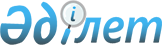 Об утверждении Государственной программы индустриально-инновационного развития Республики Казахстан на 2015-2019 годы и о внесении дополнения в Указ Президента Республики Казахстан от 19 марта 2010 года № 957 "Об утверждении Перечня государственных программ"Указ Президента Республики Казахстан от 1 августа 2014 года № 874.
      ПОСТАНОВЛЯЮ:
      1. Утвердить Государственную программу индустриально-инновационного развития Республики Казахстан на 2015–2019 годы (далее – Программа).
      2. Правительству Республики Казахстан:
      1) в месячный срок разработать и утвердить План мероприятий Правительства Республики Казахстан по реализации Программы;
      2) представлять в Администрацию Президента Республики Казахстан результаты мониторинга и оценки Программы в сроки и порядке, установленные Указом Президента Республики Казахстан от 4 марта 2010 года № 931 "О некоторых вопросах дальнейшего функционирования Системы государственного планирования в Республике Казахстан".
      3. Центральным и местным исполнительным органам, а также государственным органам, непосредственно подчиненным и подотчетным Президенту Республики Казахстан, принять меры по реализации Программы.
      4. Утратил силу Указом Президента РК от 05.05.2018 № 681.


      5. Контроль за исполнением настоящего Указа возложить на Администрацию Президента Республики Казахстан.
      6. Настоящий Указ вводится в действие со дня его подписания. ГОСУДАРСТВЕННАЯ ПРОГРАММА
индустриально-инновационного развития
Республики Казахстан на 2015-2019 годы
      Сноска. Государственная программа в редакции Указа Президента РК от 06.09.2016 № 315.
       Астана, 2016 год Содержание
      1. Паспорт Программы 
      2. Введение 
      3. Анализ текущей ситуации
      4. Цели, задачи, целевые индикаторы и показатели результатов реализации Программы
      5. Основные направления, пути достижения поставленных целей Программы и соответствующие меры
      6. Необходимые ресурсы 1. Паспорт Программы
      Примечание: * - суммы будут уточняться в соответствии с государственным бюджетом на соответствующий финансовый год. 2. Введение
      Государственная программа индустриально-инновационного развития Республики Казахстан на 2015-2019 годы (далее - Программа) разработана в соответствии с долгосрочными приоритетами Стратегии "Казахстан-2050", Концепцией по вхождению Казахстана в число тридцати развитых государств мира, а также во исполнение поручения Главы государства, данного на XXVI пленарном заседании Совета иностранных инвесторов при Президенте Республики Казахстан, и в рамках реализации Послания Президента Республики Казахстан народу Казахстана от 17 января 2014 года "Казахстанский путь - 2050: единая цель, единые интересы, единое будущее".
      Видением политики индустриализации является достижение среднего уровня конкурентоспособности самых развитых стран Организации экономического сотрудничества и развития (далее - ОЭСР) в обрабатывающей промышленности к 2035 году путем увеличения доли Республики Казахстан в мировом экспорте обрабатывающей промышленности и сокращения разрыва от развитых стран в производительности всех факторов. В 2010-2014 годах был реализован первый этап в рамках Государственной программы по форсированному индустриально-инновационному развитию Республики Казахстан (далее - ГПФИИР), где были заложены законодательные, инфраструктурные и институциональные основы для индустриального развития.
      Текущая Программа является логическим продолжением ГПФИИР и учитывает опыт ее реализации. Программа является частью экономической политики Казахстана и сфокусирована на создании условий для эффективного развития обрабатывающей промышленности.
      В рамках реализации Программы будет обеспечено совершенствование Предпринимательского кодекса Республики Казахстан, будут внесены поправки в Кодекс Республики Казахстан "О таможенном деле в Республике Казахстан", Налоговый кодекс Республики Казахстан, законы Республики Казахстан "О коммерциализации научной и (или) научно-технической деятельности", "О внесении изменений и дополнений в некоторые законодательные акты по вопросам совершенствования специальных экономических зон", которыми обеспечиваются стабильность и гарантии сохранности преференций и налоговых льгот для участников специальных экономических зон (далее - СЭЗ) на весь период действия СЭЗ, а также усовершенствованы законодательные ограничения и нормативы по энергосбережению.
      Программа является чувствительной к аспектам государственной политики, влияющей на бизнес-климат. Успех Программы связан с достижением Республикой Казахстан поставленных задач по улучшению условий ведения бизнеса (Doing business), повышению конкурентоспособности страны (Global Competitiveness Index), снижению доли государственного участия в экономике через проведение запланированной приватизации с учетом "принципа желтых страниц" (Yellow Pages), вхождению Казахстана в Индекс доверия к прямым иностранным инвестициям (далее - ПИИ) (FDI Confidence Index by А.Т. Kearney) и Комитет по инвестициям ОЭСР, улучшению индикаторов человеческого капитала. Эффективность реализации Программы зависит от модели финансирования, полноты и своевременности выделения бюджетных средств на ее реализацию, а также от межведомственного взаимодействия.
      В целом для успешной реализации Программы необходимо, чтобы государственная политика (действующая и вновь принятая) в области развития сельского хозяйства, недропользования, инфокоммуникационной, космической, транспортной и иной инфраструктуры, услуг, включая образование, не противоречила ключевым ее принципам и были обеспечены меры макроэкономической стабильности. 3. Анализ текущей ситуации
      3.1. Анализ текущей ситуации индустриального развития в Республике Казахстан
      Под термином "индустриализация" применяется классическое понимание, связанное с переходом на развитие именно обрабатывающей промышленности, комплексом правовых, экономических, организационных и иных мер, направленных на повышение ее конкурентоспособности.
      Учитывая, что горнодобывающий сектор подвержен высокой волатильности, необходимо ускоренно развивать другие сектора экономики - сельское хозяйство, услуги, обрабатывающую промышленность.
      Обрабатывающая промышленность оказывает все большее влияние на формирование среднего класса. Так, по данным Фонда информационных технологий и инноваций (США)1, создание 1 рабочего места в обрабатывающей промышленности ведет к созданию от 2 до 5 дополнительных рабочих мест в других секторах, развитие технологий приводит к повышению знаний и навыков рабочих; в США уровень заработной платы в обрабатывающей промышленности в среднем на 9% больше, чем в других секторах экономики; сектора обрабатывающей промышленности - наиболее инновационные в экономике, в США на этот сектор приходится 70% научно-исследовательских и опытно-конструкторских работ (далее - НИОКР); состояние обрабатывающей промышленности и сектора услуг взаимозависимо (например, услуги, базирующиеся на информационно-коммуникационных технологиях (далее - ИКТ), сильно зависят от товаров обрабатывающей промышленности).
      ___________________
      1 http://www2.itif.org/201l-national-manufacturing-strategy.pdf.
      В 2015 году в структуре экономики Казахстана промышленность будет занимать порядка 25%, причем ее доля планомерно снижается вследствие опережающего роста сектора услуг: в 2012 году - 29,2%, в 2013 году - 27%, в 2014 году - 26,6%. Аналогичные процессы наблюдаются во многих странах как развитых, так и развивающихся. Вместе с тем доля услуг в экспорте незначительна и поэтому не сможет в ближайшем будущем оказывать большое влияние на общий рост экспорта. Поэтому наращивание ненефтяного экспорта в сегодняшних условиях возможно в основном за счет товаров обрабатывающего сектора. В 2015 году доля обрабатывающей промышленности в общем объеме экспорта составит около 30%.
      Горнодобывающий сектор обеспечивает 3,5% занятости (в 2012 году - 2,6%, в 2013 году - 2,9%) и 14,7% валовой добавленной стоимости в экономике (в 2012 году - 16,5%, в 2013 году - 14,7%), а обрабатывающий - 6,3% (в 2012 и 2013 годах - по 6,4%) и 10% (в 2012 году - 10,8%, в 2013 году - 10,4%), соответственно. Инвестиции в основной капитал в добывающей промышленности составляют 30% от общего объема (в 2012 и 2013 годах - по 29%), а в обрабатывающей промышленности - всего 11% (в 2012-2013 годах также по 11%").
      За годы реализации ГПФИИР обрабатывающая промышленность получила значительный импульс к развитию. Индекс физического объема производства по отношению к 2008 году вырос на 24,2%, опередив горнодобывающий сектор (20%). Производительность труда в реальном выражении увеличилась в 1,9 раза, а разрыв от среднего уровня стран ОЭСР сократился с 69% до 55%. Привлечено в обрабатывающую промышленность почти в 3 раза больше ПИИ, чем за предыдущие 5 лет, а их доля в общем объеме выросла в 1,5 раза - с 10% до 15,5% (в 2012 году - 12%, в 2013 году - 10,6%). Появилось более 20 новых значимых секторов, а дополнительно 50 товаров стали экспортироваться со сравнительным преимуществом (индекс RCA).
      Казахстан находится на этапе перехода от экономики, движимой факторами, к экономике, движимой инвестициями. В то же время в сложившейся макроэкономической ситуации Казахстан столкнулся с объективными ограничениями в процессах индустриализации и привлечения инвестиций. Согласно страновому отчету Международного валютного фонда (далее - МВФ) за сентябрь 2013 года2 в экономике наблюдались признаки "голландской болезни", в частности, формирование неблагоприятных условий торговли, рост уровня издержек в экономике и институциональные проблемы. Кроме того, Казахстан сталкивается с проблемой "ловушки среднего дохода" - неспособностью конкурировать как с развитыми экономиками с высокой квалификацией и инновациями, так и с экономиками с низкими доходами, низким уровнем заработной платы и дешевым производством промышленных товаров.
      ___________________
      2 Страновой отчет МВФ № 13/291, сентябрь 2013 года.
      В результате уровень инвестиций в основной капитал валового внутреннего продукта (далее - ВВП) упал с рекордных 32% в 2005 году до 16% в 2014 году. Аналогично снижается уровень денежной массы в экономике - с пиковых 40,5% в 2009 году до 32% в 2014 году, причем, по этому показателю Казахстан значительно отстает от большинства стран. Крайне низок уровень урбанизации, что рассредоточивает спрос по обширной территории и влияет на качество человеческого капитала, увеличивает издержки ведения бизнеса.
      Остается слабой частная инициатива, на которую влияет несколько факторов: высокое присутствие государства в экономике, высокая монополизация ряда отраслей, высокая доля неработающих залоговых активов, ограниченный доступ к финансированию, неразвитость фондового рынка и высокие валютные риски.
      Инфраструктурные ограничения и сложные таможенные процедуры снижают экспортные возможности. Недостаток транспортных каналов, неэффективность логистики, износ транспортной и неразвитость торговой инфраструктуры, высокие транспортные издержки существенно ограничивают конкурентные преимущества казахстанского бизнеса.
      Ограничивающими факторами для проведения индустриализации и развития бизнеса являются низкое качество трудовых ресурсов и сложность найма иностранных сотрудников.
      В таких отраслях, как металлургия и химическая промышленность, потребность в специальностях для Программы совпадает с ожидаемым выпуском высших учебных заведений на 96% и 89% соответственно. При этом в таких отраслях, как пищевая промышленность и машиностроение, планы по выпуску в 1,5-2 раза больше, чем потребности отраслей Программы.
      3.2. Глобальные тренды индустриального развития
      При разработке Программы были учтены и оценены около 100 глобальных тенденций: общемировые, экономические, технологические и метатенденции. В результате процесса отбора на основе оценки релевантности для Казахстана и соответствия целям и задачам Программы определены следующие ключевые мегатренды.
      1. Трансформация производственных цепочек с акцентом на цифровые технологии. Усиливаются специализация поставщиков, диверсификация по сегментам и расширяются поставки по всему миру за счет вхождения в цепочки создания стоимости транснациональных компаний (далее - ТНК) и крупных региональных производителей. При этом ТНК заинтересованы в наличии экосистемы местных поставщиков и их качестве. Даже в трудоемких секторах снижается значение стоимости трудовых ресурсов, их качество становится более важным фактором.
      2. Увеличение доли и значимости услуг и рост креативных секторов в промышленности. Удельный вес обрабатывающей промышленности больше не является показателем диверсификации и экономического роста, поскольку глобальным трендом стал опережающий рост сектора услуг. По мере возрастания технологической сложности продукции и перехода к модульным конструкциям в секторах современного производства все большую роль играют услуги. Экономическая активность смещается из производства в сферу услуг, емкую с точки зрения человеческого капитала.
      3. Отток капитала из развивающихся рынков. Приток капитала в быстроразвивающиеся страны вырос в 3 раза, с 378 млрд. долл. США в 2000 году до 1,2 трлн. долл. США, но с 2014 года наблюдаются резкие оттоки. В целях предотвращения данной тенденции эти страны концентрируются на привлечении инвестиций в части предоставления преференций и субсидий, защиты прав инвесторов, смягчения регуляторных ограничений и развития рынка капитала и альтернативных финансовых инструментов.
      4. Конкуренция стран для размещения и развития производства. Значимость производственных площадок в развивающихся странах в последние десятилетия постоянно увеличивается и усиливается конкуренция между ними. Развитые страны вступили в конкуренцию с развивающимися за возврат производств и разрабатывают программы реиндустриализации. Производство перемещается в страны с низкими издержками, развитой ресурсной базой или развитой экосистемой поставщиков и удобными с точки зрения участия в глобальных цепочках добавленной стоимости (далее - ЦДС).
      5. Акцент на производительность труда. Конкуренция в мире усиливается за счет роста производительности: за последние 20 лет мировой уровень производительности труда вырос в 2,6 раза. Производительность становится отражением конкурентоспособности стран и сопряжена с развитием технологий и инноваций, человеческих ресурсов и навыков, предпринимательства, конкуренции, проведением корпоративной реструктуризации компаний.
      6. Рост роли предпринимательства. Индустриальное развитие во всем мире опирается на предпринимательский потенциал. Во многих секторах интегрированные компании уступают место многоуровневым системам поставщиков, возрастает роль малого и среднего бизнеса. Страны, обладающие развитым малым и средним бизнесом, имеют наибольшие шансы успешно развивать на своей территории новые сегменты глобальных отраслевых цепочек.
      7. Мобильность населения. Во всем мире люди стали более мобильными для передвижения за счет глобализации, растущего интереса к другим культурам, доступа к транспорту, а также ухудшения ситуации в стране и регионе. Для нивелирования потенциальных рисков и эффективного реагирования необходимо упрощать миграционные процедуры с целью привлечения высококвалифицированных иностранных кадров, внедрять меры по сохранению талантов внутри страны и повышать компетенции HR-функций.
      8. Урбанизация и рост городов. Прогнозируется, что с 2000 по 2050 годы порядка 3,5 млрд. человек мигрируют в города, увеличивая процент урбанизации с 47% до 70%. Это требует ускоренного развития инфраструктуры крупных городов и концентрации производственных мощностей вокруг них.
      3.3. Глобальные тренды развития отдельных отраслей обрабатывающей промышленности
      Черная металлургия. На международных рынках ожидается рост потребления стали в 1,3 раза к 2030 году за счет таких глобальных трендов, как рост потребления в развивающихся странах (Индия, Иран, страны Ближнего Востока и Африки), урбанизация, возрастающее потребление в новых секторах экономики (возобновляемые источники энергии (далее - ВИЭ), новый транспорт), сложность замещения альтернативной продукцией.
      Ветровые и солнечные источники энергии требуют больше стали, чем любые другие источники энергетики. Так, например, типичная ветротурбина использует порядка 180 тонн стали, офшорная турбина использует порядка 450 тонн стали. По данным World Steel Association3, к 2050 году будут установлены порядка 1 млн. наземных турбин и 100 тыс. морских турбин.
      Суда и автомобили нового поколения потребуют новых видов стали, которые станут более прочными и легкими. В ближайшие 10 лет автомобильные корпорации будут активно внедрять новые марки стали AHSS4 (Advanced High-Strength Steels), которые характеризуются особой прочностью, снижением веса и экологичностью.
      ___________________
      3 Мировая ассоциация производителей стали https://www.worldsteel.org.
      4 Передовые высокопрочные стали.
      Вместе с тем развитие мировой черной металлургии будет происходить в условиях ужесточения требований по экологичности, энергоэффективности и производительности труда.
      С учетом глобальных трендов и растущих локальных рынков сбыта (Иран, Западный Китай, Восточная Россия) сектор черной металлургии в Казахстане имеет перспективы по расширению экспортного потенциала.
      Цветная металлургия. По цветной металлургии прогнозируется рост потребления в долгосрочном периоде. Так, потребность меди вырастет на 70% к 2030 году, алюминия - на 50%, цинка - на 70% соответственно. Этому способствуют рост потребления традиционных секторов (удовлетворение потребностей растущего населения и урбанизация), возрастающее потребление в новых секторах экономики (ВИЭ, новый транспорт), а также сложность замещения альтернативной продукцией (кроме свинца).
      В новых секторах экономики, таких, как новые виды транспорта (электромобили), ВИЭ (ветро- и солнечная энергетика), будут востребованы такие традиционные металлы, как медь, алюминий, цинк, титан. К примеру, в электромобиле расход меди и алюминия будет в 4 и 2 раза больше соответственно, чем в автомобилях с двигателями внутреннего сгорания. Усилится спрос на более усовершенствованные, качественные и экологически чистые металлы (комбинированные металлы). Также за счет истощения месторождений в мире будет увеличиваться доля вторичного производства металлов из отходов и лома (recycling - переработка).
      Изменение процессов производства также является одним из трендов, влияющих на отрасль цветной металлургии. Среди них: ужесточение требования по экологичности производства и повышение энергоэффективности и производительности труда; рост значения комплексной переработки сырья (извлечение попутного металла) и переработки отходов; переход на глубокую переработку сырья и готовые изделия.
      Международные тенденции окажут позитивное влияние на расширение объемов и диверсификации экспорта продукции цветной металлургии Казахстана.
      Производство автомобилей. На глобальном уровне согласно прогнозу KPMG5 к 2020 году продажи автомобилей вырастут на 23% по сравнению с текущим уровнем. При этом основным драйвером роста потребления станут развивающиеся страны. Это обусловлено низким уровнем автомобилизации на душу населения и высоким уровнем среднего возраста автопарка в развивающихся странах. Так, согласно прогнозам IHS Automotive6 к 2019 году 57% всех произведенных в мире автомобилей будет приходиться на развивающиеся рынки.
      ___________________
      5 Одна из аудиторских компаний "Большой четверки".
      6 Международная консалтинговая компания в автомобильной промышленности.
      В процессе производства: постепенный переход от крупных вертикально интегрированных заводов к компактным сборочным производственным площадкам, расположенным непосредственно в регионе сбыта.
      В продукте: смещение спроса на автомобили на альтернативном топливе (электричество, водород). При этом производство как традиционных автомобилей, так и автомобилей на альтернативном топливе сравнительно легко налаживается на сборочных площадках при наличии соответствующих компетенций.
      В способе потребления: переход от частного пользования к совместному пользованию автомобилем (car sharing, операционный лизинг и т.д.). Система совместного использования автомобилей распространена в странах с высокой автомобилизацией и уровнем индекса человеческого развития (более 500 автомобилей на 1000 человек).
      Мировые тренды будут способствовать развитию автомобильной промышленности Казахстана, которая потянет за собой развитие таких смежных отраслей, как металлургия, производство резиновых изделий, производство стекла, текстильная промышленность, производство электрического оборудования и приборов, НИОКР и т.д. В данном аспекте ключевым условием является партнерство со странами и ТНК, которые имеют сильную научную базу и технологии. В случае поддержки отечественной автомобильной промышленности методами, не противоречащими международным обязательствам Республики Казахстан, появляется возможность увеличения конкурентоспособности данной промышленности.
      Производство электрического оборудования. Согласно данным Electrical & Power Review7 мировой рынок электрооборудования увеличится с 3 трлн. долл. США до 6,8 трлн. долл. США к 2030 году. При этом рынок трансформаторов будет занимать более 30%. Данный рост будет обусловлен ростом спроса со стороны частных и государственных электроэнергетических компаний. Согласно данным The Business Research Company8 производство таких основных продуктов сектора, как электромоторы, осветительное оборудование, системы кондиционирования, будут генерировать спрос на такое сырье, как медь, алюминий и сталь. Рост потребителей электроэнергии постоянного тока был объявлен одним из 10 основных трендов рынка промышленной автоматизации.
      ___________________
      7 Источник http://www.eprmagazine.com/article.php.
      8 Международная консалтинговая компания, специализирующаяся на исследованиях потребительского рынка https://www.newswire.com/press-release/electronic-equipment-global- market.
      Все большую роль в развитии сектора будет играть растущий тренд урбанизации, а также увеличивающееся количество представителей среднего класса, особенно в Индии и Китае.
      Производство продуктов питания. Прогнозируемый рост объемов производства продуктов питания связан с увеличением мирового населения. Основной рост населения планеты придется на развивающиеся страны. Также основным драйвером потребления пищевой продукции станет урбанизация.
      По данным Продовольственной и сельскохозяйственной Организации при Организации Объединенных Наций (далее - ООН), к 2030 году около половины производимой пищевой продукции придется на азиатский регион. Данный тренд будет только усиливаться и к 2050 году две трети производимой продукции будет приходиться на Азию.
      Изменение климата может наложить негативный оттенок на использование земельных и водных ресурсов. По прогнозным данным Всемирного Банка, тренд потепления климата к 2030 году предполагается на уровне 2 градуса по Цельсию, что повлечет снижение посевных площадей на 10%.
      Вследствие этого предполагается увеличение производительности в аграрном секторе за счет внедрения практики качественного управления земельными ресурсами, внедрения "умных систем" управления водными ресурсами, улучшения инструментов управления рисками в сфере сельского хозяйства и другое.
      С учетом международных тенденций и внутренних факторов, а также принимая во внимание близость крупных рынков России и Китая, сектор производства продуктов питания в Казахстане имеет высокий экспортный потенциал.
      Агрохимия. Рост потребления минеральных удобрений в мире увеличится в 1,9 раза к 2050 году в связи с ростом населения Земли и потребления продуктов питания. По прогнозам Продовольственной и сельскохозяйственной Организации ООН, к 2050 году необходимость в продуктах питания удвоится, а рост доходов населения повлияет на изменение рациона (доклад ООН). При этом в структуре мирового потребления значительно увеличится доля калийных удобрений, что связано с ростом потребления в развивающихся странах Юго-Восточной Азии, Китае, Индии, Бразилии.
      Мировые тенденции позитивно повлияют на развитие конкурентоспособного агрохимического производства в Казахстане. Внутренний рынок Казахстана также имеет высокий потенциал развития: потребление минеральных удобрений при повышении уровня внесения удобрений до среднемирового вырастет в 3 раза.
      Нефтегазохимия. В мировой практике по мере углубления химической переработки первичных полупродуктов и получения из них синтетических мономеров, полимеров и других химических продуктов происходит стремительный рост их цены, примерно в 3-5 раза. В этой связи нефтегазохимия будет одним из приоритетов дальнейшего развития нефтегазовой отрасли в мире.
      Наблюдаемый рост населения и повышение доходов на душу населения в развивающихся странах приводит к более быстрому росту потребления товаров в них по сравнению с развитыми странами. По оценке McKinsey, к 2025 году средний класс увеличится почти в 2 раза до 4,2 млрд. человек, с 2,4 млрд. человек по сравнению с 2010 годом. Поэтому фокус мирового импорта базовых продуктов нефтегазохимической отрасли смещается в сторону развивающихся стран.
      Таким образом, можно ожидать удвоения потребления продуктов нефтегазохимии. Это даст возможность дальнейшему развитию нефтегазохимических производств, нацеленных на рынки Юго-Восточной Азии (Китай, Япония и др). Кроме того, будет расти спрос на других рынках макрорегиона (Турция, Россия).
      В долгосрочной перспективе наибольшим спросом на мировом рынке среди нефтегазохимической продукции будут пользоваться полиэтилен и полипропилен, а это 60% от общего потребления всех полимеров. При этом мировое производство данных полимеров будет отставать от спроса даже при условии реализации всех анонсированных проектов до 2025 года. Так, по данным международных маркетинговых компаний Platts9 и IHS10, спрос на полипропилен может составить более 90 млн. тонн в 2025 году, при предложении 90 млн. тонн соответственно. Также спрос на полиэтилен может увеличиться до 160 млн. тонн в 2025 году, при предложении порядка 120 млн. тонн соответственно.
      ___________________
      9 Информационное агентство (США), которое специализируется на публикации ценовых котировок на нефть, нефтепродукты, природный газ, продукты нефтехимии и промышленные металлы, торгуемые в различных регионах мира (котировальное агентство).
      10 Компания (США), предоставляющая информацию и анализ в таких сферах, как аэрокосмическая отрасль, оборона и безопасность; автомобилестроение; химическая промышленность; энергетика; морской транспорт и торговля; технологии.
      Драйвером роста мирового спроса будут выступать азиатские страны, такие, как Китай, Япония и др. При этом следует отметить, что, с точки зрения производства, наличие качественного и дешевого сырья останется основным конкурентным преимуществом нефтегазохимии.
      Данные тенденции на мировом рынке, включая процессы урбанизации и индустриализации Китая, окажут положительное влияние на развитие сектора нефтегазохимии Казахстана с точки зрения экспорта. Кроме того, без нефтегазохимии невозможно развитие альтернативной энергетики (солнечные панели, лопасти ветрогенераторов, биохимия), новых материалов (композиты).
      3.4. Текущий сценарий индустриального развития
      В Концепции индустриально-инновационного развития Республики Казахстан на 2015-2019 годы было предусмотрено 4 сценария индустриального развития на основе двух стратегических условий: конъюнктуры мирового рынка ресурсов и степени интеграции внутри макрорегиона.
      На время реализации Программы наиболее вероятно углубление интеграции в макрорегионе на фоне низких цен на сырье, что запускает в среднесрочной перспективе третий сценарий с указанными последствиями:
      1) снижение цен на ресурсы лишает экономику стабильного источника высокого дохода;
      2) за счет интеграции со странами макрорегиона Казахстан имеет возможность доступа к технологиям;
      3) растет возможность торговли со странами макрорегиона, что позволяет Казахстану улучшить рыночные позиции за счет доступа к рынкам и наращивать несырьевой экспорт;
      4) структура экономики постепенно меняется в сторону несырьевых отраслей.
      При реализации данного сценария повышение производительности и через нее - конкурентоспособности становится основной целью. Базовое регулирование должно быть направлено на:
      1) улучшение инвестиционного климата с предложением со стороны государства фискальных и нефискальных стимулов и преференций;
      2) привлечение ТНК в приоритетные сектора для развития новых и инновационных для Казахстана производств;
      3) поддержку экспорта методами, не запрещенными правилами Всемирной торговой организации (далее - ВТО) и Евразийского экономического союза (далее - ЕАЭС);
      4) стимулирование предпринимательства, малого и среднего бизнеса (далее - МСБ).
      При этом ожидания должны быть реалистичными. Даже при особых усилиях со стороны государства ожидаемые результаты в прогнозируемый период (с учетом проводимой макроэкономической политики), с высокой долей вероятности, рост обрабатывающего сектора, доли в нем МСБ, экспорта обработанной продукции будут сравнительно невысокими.
      Однако завершение формирования базовой индустрии с переходом к производству продукции верхних переделов в химии и нефтехимии, цветной И черной металлургии и созданию полноценного машиностроения с высокой долей локализации позволит перейти на новый уровень индустриального развития, решить первичную задачу снижения зависимости экономики от нефтяного сектора.
      В частности, к 2025 году ожидается достижение:
      1) доли экспорта обработанных товаров в общем объеме экспорта до 43%;
      2) производительности труда в обрабатывающей промышленности, включая продуктивные услуги, до 68% от среднего уровня по странам ОЭСР.
      Достижение этих показателей позволит перейти от точечного к массовому внедрению новых производственных технологий, созданию высокоэффективного индустриального предпринимательства на основе самой современной науки и инженерии.
      Таким образом, максимальные шансы на успех имеет постепенный ускоренно эволюционный путь. Это доказывает опыт Южной Кореи, Китая и других стран.
      В частности, индустриально-инновационное становление Южной Кореи было достигнуто за счет реализации последовательных и поэтапных пятилетних планов экономического развития с 1962 по 1991 годы11. При этом первый десятилетний этап (с 1962 по 1972 годы) был ориентирован на развитие промышленной инфраструктуры и базовых отраслей: текстильная промышленность, черная металлургия, тяжелое машиностроение, химическая промышленность. Второй десятилетний этап (с 1972 по 1981 годы) был направлен на дальнейшее развитие инфраструктуры, реструктуризацию базовых отраслей и создание основы для развития технологических способностей. Последующий десятилетний этап (с 1982 по 1991 годы) преследовал цель повышения конкурентоспособности отраслей, развития высокотехнологичных производств и создания основы для инновационного развития.
      В настоящее время долгосрочным приоритетом экономической политики Южной Кореи является создание экономики знаний.
      Разрабатываемая в Китае программа "China Manufacturing 2025"12 является лишь первым из 3 десятилетних планов по пути достижения мирового лидерства в обрабатывающей промышленности к 2050 году. При этом с момента обретения независимости в 1949 году китайская промышленность прошла 2 тридцатилетних этапа развития:
      1952-1978 годы - создание базовой индустрии с акцентом на тяжелую промышленность;
      1979-2014 годы - развитие масштабной (количественной) индустриализации.
      ___________________
      11 Источник: Корейский институт развития (Korea Development Institute) http://www.kdi.re.
      12 Источник: интернет-ресурс Китайской Инженерной Академии (Chinese Academy of Engineering) - основной идеолог "China Manufacturing 2025") http://en.cae.cn.
      "China Manufacturing 2025" нацелена на дальнейшее повышение конкурентоспособности обрабатывающей промышленности Китая. Она подчеркивает переход приоритетов китайской обрабатывающей промышленности от "Сделано в Китае" к "Создано Китаем", от скорости к качеству и от продуктов к брендам. Общим эффектом от реализации данной программы должны стать преодоление экономикой Китая угроз попадания в "ловушку среднего дохода", а также ее трансформация из статуса среднеразвитой к статусу высокоразвитой. 4. Цели, задачи, целевые индикаторы и показатели
результатов реализации Программы
      Цель, задачи и общие целевые индикаторы индустриального развития Республики Казахстан до 2020 года
      Цель Программы: акцентированное стимулирование конкурентоспособности обрабатывающей промышленности, направленное на повышение производительности труда и увеличение объемов экспорта обработанных товаров.
      Достижение цели Программы будет измеряться следующими целевыми индикаторами (таблица 1):
      1) рост стоимостного объема экспорта продукции обрабатывающей промышленности на 19% к уровню 2015 года; 
      2) рост производительности труда в обрабатывающей промышленности на 22% в реальном выражении к уровню 2015 года; 
      3) объем инвестиций в основной капитал обрабатывающей промышленности в сумме 4,5 трлн. тенге; 
      4) снижение энергоемкости в обрабатывающей промышленности не менее чем на 7% к уровню 2014 года. 
      Таблица 1. Целевые индикаторы в обрабатывающей промышленности
      Примечание: * - согласно приказу Министерства национальной экономики Республики Казахстан от 4 февраля 2016 года № 58 прогноз 2015 года указан к уровню 2012 года в соответствии с Указом Президента Республики Казахстан от 1 августа 2014 года № 874.
      Таким образом, достижение данных индикаторов возможно при условии выделения бюджетных средств на реализацию Программы в размере 0,9 трлн. тенге и привлечения частных инвестиций на общую сумму порядка 3,6 трлн. тенге, в том числе заемных (сбалансированный вариант).
      Сохранение значений по производительности труда и экспорту в обрабатывающей промышленности на уровне 2015 года (на начало глобальных изменений) возможно при условии привлечения инвестиций в обрабатывающий сектор на общую сумму 3,7 трлн. тенге, в том числе бюджетных средств - в размере 0,8 трлн. тенге и частных инвестиций - в размере 2,9 трлн. тенге.
      Для обеспечения роста индикаторов в 1,4 раза к уровню 2012 года, как было запланировано в 2014 году (до глобальных изменений в мировой экономике), потребуются бюджетное финансирование в размере 1,7 трлн. тенге и вложение частных инвестиций на общую сумму порядка 6,6 трлн. тенге.
      Для решения поставленной цели предусматривается решение следующих задач:
      1) завершение создания эффективной базовой индустрии за счет модернизации предприятий в традиционных секторах. 
      Достижение данной задачи будет измеряться следующими показателями результатов:
      2) создание новых точек индустриального роста через реализацию крупных отраслеобразующих проектов.
      Достижение данной задачи будет измеряться следующими показателями результатов:
      Долгосрочная цель индустриальной политики - достижение уровня производительности труда, равного среднему уровню в странах ОЭСР. Однако, рост производительности сопровождается высвобождением работников. В 2008-2014 годы из всех стран ОЭСР лишь Германия и Израиль смогли увеличить количество работников в обрабатывающем секторе (порядка 50 и 16 тыс. человек соответственно).
      Поэтому в рамках Программы поставлена задача при повышении производительности труда сохранить количество работников в обрабатывающем секторе (в 2015 году - порядка 515 тыс. человек без учета самозанятых) за счет создания рабочих мест на новых предприятиях, запускаемых в рамках индустриализации. Всего в рамках Программы намечено реализовать порядка 400 проектов с созданием более 70 тыс. качественных рабочих мест в обрабатывающем секторе;
      Примечание: * - без учета самостоятельно занятого населения.
      3) обеспечение условий для появления высокоэффективного индустриального предпринимательства, ориентированного на экспорт и (или) постоянное повышение производительности своего труда.
      Достижение данной задачи будет измеряться следующими показателями результатов:
      4) создание предпосылок для появления в будущем критической массы инновационно активного бизнеса.
      Достижение данной задачи будет измеряться следующими показателями результатов: 5. Основные направления, пути достижения поставленных
целей Программы и соответствующие меры
      Государственная промышленная политика Казахстана проводится на принципах реалистичности (объективная оценка текущей ситуации у фактических возможностей экономики), последовательности (планомерное достижение поставленных долгосрочных целей), прагматичности (четкое видение достижения поставленных целей).
      С 2010 года было начато осуществление проактивной промышленной политики как элемента диверсификации экономики.
      При этом под диверсификацией понимается обеспечение большей устойчивости экономики путем снижения влияния горнодобывающего сектора через стимулирование секторов, наименее зависящих от волатильности на сырьевых рынках и других неконтролируемых факторов.
      К таким секторам отнесены обрабатывающий сектор и сектора продуктивных услуг.
      Продуктивные услуги - услуги, связанные с созданием реальной экономической ценности, а не с перераспределением добавленной стоимости (финансовые, торговые, посреднические услуги). К продуктивным можно отнести инжиниринг и сервис, транспортные, инфокоммуникационные, космические, социальные услуги в области образования и здравоохранения, исследования, сферу обслуживания и быта, туризм и т.п.
      Анализ стран со схожими условиями (территория, население, сырьевая направленность и др.) - Канады и Австралии - показал, что устойчивость экономик этих стран обеспечивается сохранением на протяжении длительного периода суммарной доли обрабатывающего сектора и продуктивных услуг на уровне 44-47% от ВВП (по итогам 2014 года обрабатывающий сектор - 11% и 6%, продуктивные услуги - 33% и 41% соответственно).
      По итогам 2014 года, по данным Комитета статистики Министерства национальной экономики Республики Казахстан и расчетам АО "Казахстанский институт развития индустрии" (далее - АО "КИРИ"), совокупная доля обрабатывающей промышленности и продуктивных услуг в Казахстане составила 39%. Для построения устойчивой сервисно-индустриальной экономики данный показатель должен быть доведен до 46% к 2035 году (с учетом реальных возможностей страны и глобальной тенденции по увеличению доли услуг в мировой экономике).
      При этом доля обрабатывающей промышленности продолжит оставаться на сравнительно низком уровне - порядка 11-12%. Однако, важность развития обрабатывающего сектора заключается в формировании спроса на высокотехнологические услуги, создании инженерных компетенций и качественных рабочих мест, без которых невозможно формирование так называемой "инновационной экономики".
      Таким образом, можно сказать, что в ближайшее время Казахстану предстоит продолжить процесс перехода от экономики, движимой фактором "сырьевой конкурентоспособности", к экономике, основанной на росте за счет "фактора инвестиций", с достижением в дальнейшем предпосылок для начала формирования экономики, движимой "фактором инноваций".
      Основным показателем перехода к эффективной инновационной экономике в обрабатывающем секторе станет достижение в нем уровня производительности труда, сравнимого со средним по странам ОЭСР. По расчетам, к 2035 году данный показатель составит 105,3 тыс. долл. США на одного работника.
      По итогам 2014 года производительность труда в казахстанской обрабатывающей промышленности составляла порядка 42,6 тыс. долл. США (порядка 45% от средней по ОЭСР13). Однако, по результатам 2015 года, с учетом влияния девальвации показатель может снизиться примерно до 30-33 тыс. долл. США на одного работника, увеличив разрыв, который необходимо преодолеть.
      ___________________
      13 По расчету АО "КИРИ" на основе данных Комитета статистики Министерства национальной экономики Республики Казахстан и ОЭСР http://stats.oecd.org.
      Это предопределяет необходимость, помимо политики модернизации производств и реализации новых современных проектов, усилить стимулирование отечественных предприятий на внедрение наилучших практик, связанных со снижением себестоимости продукции, энергосбережением и ресурсоэффективностью, повышением ее качества и скорости освоения, маркетинговым сопровождением и продвижением своей продукции.
      Падение цен на основные сырьевые экспортные товары негативно влияет на показатели торгового баланса, что может повлечь переход на режим плавающего обменного курса национальной валюты. В этой связи в ближайшие годы в рамках промышленной политики будет уделено большое внимание развитию и поддержке предприятий, ориентированных прежде всего на экспорт несырьевой продукции.
      Также следует учесть, что переход на режим плавающего обменного курса национальной валюты может повлечь ухудшение возможностей для приобретения зарубежных технологий и высокотехнологичного оборудования за счет удорожания, а также общее снижение бизнес-активности из-за ухудшения доступа к кредитным ресурсам через отечественные банки второго уровня (далее - БВУ).
      Критически необходимым условием для успешности промышленной политики является обеспечение устойчивости макроэкономических показателей на весь период действия Программы, в частности, резкие колебания курса национальной валюты, налоговая и денежно-кредитная политики, не ориентированные на развитие обрабатывающего сектора, недостаточные объемы кредитования реального сектора экономики оказывают ограничивающее влияние на достижение задач и целевых индикаторов Программы.
      По расчетам, для увеличения объемов экспорта на 19% и повышения уровня производительности труда в обрабатывающем секторе на 22% к 2019 году в сравнении с 2015 годом необходимо 4,5 трлн. тенге инвестиций в основной капитал. Поэтому только скорейшая нормализация ситуации с отечественным финансовым сектором позволит обеспечить частный бизнес доступными денежными ресурсами, необходимыми для реализации проектов в обрабатывающем секторе.
      Значимой мерой по насыщению внутреннего рынка необходимыми денежными средствами станет новая политика привлечения иностранных инвестиций, ориентированная как на повышение адресности и эффективности работы с иностранными компаниями, в первую очередь, ТНК, так и на создание привлекательного инвестклимата, соответствующего стандартам стран ОЭСР.
      Кардинально изменится текущая система государственной поддержки с акцентом на освоение новых рынков и производительность. Ключевыми ориентирами станут переход на цифровую платформу отраслей экономики и социальной сферы, создание среды, стимулирующей развитие креативного человеческого капитала. При этом наибольшую поддержку получат предприятия в 8 приоритетных секторах (черная металлургия, цветная металлургия, агрохимия, нефтепереработка, нефтегазохимия, производство автомобилей, производство продуктов питания, производство электрического оборудования) 5 отраслей (металлургия, химия, нефтепереработка, машиностроение, производство продуктов питания).
      Учитывая изложенное, будут применяться следующие основные подходы при реализации Программы.
      1. Превалирование поддержки частных инициатив над государственными
      Будет осуществлен поэтапный переход от государственных инициатив к поддержке исключительно частных инициатив.
      В основном инструменты прямого государственного финансирования через национальные управляющие холдинги и институты развития будут сконцентрированы на завершении начатых крупных новых отраслеобразующих проектов, запуск которых позволит создать новую базу индустриального роста, а также на поддержке предприятий обрабатывающей промышленности по освоению новых рынков для реализации несырьевых товаров.
      В сторону большего финансового участия инициатора будут изменены критерии по предоставлению мер адресной поддержки институтами развития (кредитование, софинансирование, субсидирование процентных ставок по кредитам и т.п.). Ключевыми критериями для оказания финансовой поддержки станут увеличение производительности труда и расширение рынков для реализации обработанной продукции. Будет проведена работа по пересмотру подходов и критериев предоставления институтами развития инструментов государственной поддержки.
      Поддержку получит любое действующее предприятие ненефтяного сектора, выходящее на экспорт и (или) обеспечивающее повышение уровня производительности труда. С 2017 года не менее 60%, а с 2018 года 80% всех средств пойдут по новой схеме. Данные меры будут оказываться исходя из международных обязательств, принятых Республикой Казахстан в рамках ВТО, ЕАЭС и других организаций.
      2. Превалирование общесистемных мер поддержки над прямой проектной поддержкой
      Начнется процесс постепенного переориентирования бюджетных затрат в основном на меры общесистемного характера — строительство инфраструктуры, сервисную поддержку и стимулирование освоения новых рынков и производительности труда, информационно-аналитическую поддержку, улучшение инвестиционного климата, доступность трудовых ресурсов, качество образования и научных исследований, стимулирующие технические стандарты и т.п.
      3. Смещение акцентов с защиты отечественных предприятий на внутреннем рынке на их ориентацию на внешние экспортные рынки методами, не противоречащими принятым международным обязательствам Республики Казахстан
      Основным критерием при принятии решения о поддержке предприятий будет являться увеличение в результате такой поддержки сравнительной производительности труда и валового экспорта обработанной продукции. При этом в импортозамещении акцент будет смещен с прямого продвижения интересов отечественных товаропроизводителей.
      Будет проводиться целенаправленная работа по повышению локализации отечественных производств, обеспечен равный доступ к закупкам государственного и квазигосударственного сектора, а также недропользователей. Также будет рассмотрена возможность допустимого приоритетного закупа отечественной продукции у субъектов предпринимательства, имеющих соответствующий уровень индустриального развития, подтверждаемый сертификацией Национальной палаты предпринимателей Республики Казахстан "Атамекен" (далее - НПП "Атамекен"), в рамках норм международных актов.
      Исходя из данных принципов, будет продолжено совершенствование системы государственной поддержки обрабатывающей промышленности в рамках Программы.
      С момента начала активной реализации новой промышленной политики за годы первой пятилетки были решены задачи по остановке процесса деиндустриализации страны, созданы базовые условия для формирования новой волны индустриального предпринимательства - в первую очередь, снятие инфраструктурных ограничений для реализации индустриального потенциала. На эти цели были направлены более 90% от выделенных бюджетных средств.
      В ходе второй пятилетки помимо закрепления результатов, достигнутых ранее, будет завершено создание эффективной базовой индустрии, проводиться смещение акцентов на поддержку наиболее конкурентоспособных предприятий, бизнеса, ориентированного на повышение собственной производительности труда, конкурентную борьбу не столько за внутренний рынок, сколько за внешние рынки.
      При этом к 2019 году планируется создать системные условия и комплекс адаптированных под цели стимулирования производительности труда и экспорта инструментов господдержки. Особую роль будет играть проникновение элементов автоматизации, роботизации и цифровизации производств во все отрасли экономики - от промышленности до сельского хозяйства, от торговли до транспорта.
      К моменту завершения второй пятилетки будут естественным образом с учетом глобальных технологических трендов выявлены возможные направления, по которым казахстанский индустриальный бизнес имеет максимальные шансы на продвижение на региональном рынке.
      При этом Программа будет сконцентрирована исключительно на проблемах развития обрабатывающего сектора, что предопределяет необходимость параллельного запуска других программ по диверсификации г стимулированию смежных секторов экономики - в первую очередь, сектора продуктивных услуг, сельского хозяйства, цифровизации экономики и др.
      В дальнейшем на последующих этапах индустриализации будет оказываться поддержка массовому выходу и закреплению на региональных рынках эффективных казахстанских производителей. Усилия бизнеса и государства сконцентрируются на формировании и закреплении за Казахстаном специализации в нескольких направлениях, по которым будет обеспечено вхождение в число стран индустриально-технологических лидеров, а также завершении формирования благоприятной инновационной среды, позволяющей генерировать новые востребованные технологии. Тем самым будет исполнен^ задача, поставленная в Стратегии "Казахстан-2050", по достижению Казахстаном уровня технологического развития развитых стран в течение 15-20 лет.
      Непременным условием успешной трансформации на всех этапах индустриализации станет непрерывная работа по повышению эффективности и производительности труда на каждом предприятии в промышленности и смежных секторах услуг.
      Анализ текущего состояния, глобальных трендов экономического развития и их влияния на Казахстан показывает, что для перехода к устойчивой сервисно-индустриальной экономике, занимающей достойное место в мировой системе разделения труда, необходимо создание базовой индустрии через реализацию и (или) модернизацию крупных системообразующих проектов. Эти "центры тяжести" со временем позволят нарастить критическую массу индустриального предпринимательства, без которого невозможно создать гибкую, быстро адаптирующуюся к изменению внешних условий, промышленность.
      Переход от сырьевой экономики к инновационной требует долгосрочной и последовательной государственной политики, определяющей поступательную динамику, с учетом реалистичных возможностей бизнеса и государства, баланса экономического, политического и социального развития и прогресса.
      В системе стимулирования и поддержки индустриального развития, которую необходимо выстроить для успешной реализации Программы, можно выделить 3 компонента, имеющие прямое и (или) косвенное влияние на развитие обрабатывающего сектора:
      1) основные направления экономической политики, создающие благоприятные условия;
      2) системные меры поддержки обрабатывающего сектора;
      3) адресные меры поддержки инвестиционных проектов обрабатывающего сектора.
      5.1. Основные направления экономической политики включают:
      1) финансовое стимулирование обрабатывающего сектора, обеспечивающее преференциальный доступ к кредитованию через БВУ (как по объемам, валюте, так и по стоимости кредитов, направляемых на развитие обрабатывающего сектора и реализацию высокопроизводительных и конкурентоспособных проектов), что, помимо прочего, также позволит снизить затраты бюджета на финансирование экономики, а национальным управляющим холдингам и институтам развития постепенно отойти от функций доведения финансовых ресурсов до бизнеса;
      2) выработку механизма обеспечения экономической стабильности на период реализации Программы, основывающейся в том числе на неизменности механизмов и условий предоставления государственной поддержки, гарантированном исполнении обязательств по выделению бюджетного финансирования и др.;
      3) повышение доступности квалифицированных кадров через рост качества образования путем перехода на системные изменения во всех звеньях от дошкольного до послевузовского образования, а также облегчение доступа к рынку труда квалифицированных иностранных специалистов. Система образования будет ориентирована на краткосрочные и долгосрочные задачи по диверсификации и индустриализации экономики через адаптацию Государственной программы развития образования и науки на 2016-2019 годы и других соответствующих программ. В целях своевременного обеспечения индустриализации высококвалифицированными трудовыми ресурсами будут усовершенствованы подходы к прогнозированию кадровой потребности в среднесрочной перспективе;
      4) развитие конкуренции через снижение государственного присутствия в экономике (приватизация объектов квазигосударственного сектора, запрет на создание новых государственных компаний в обрабатывающем секторе, развитие института банкротства);
      5) создание инвестиционного климата по стандартам ОЭСР, включая продолжение процесса уменьшения уровня администрирования бизнеса;
      6) проработку вопроса о целесообразности создания более выгодных условий для инвестирования и предпринимательской деятельности в обрабатывающей промышленности, особенно в приоритетных секторах;
      7) инфраструктурную политику - обеспечение доступа к качественной и конкурентоспособной транспортной, инфокоммуникационной, космической, энергетической, коммунальной и газовой инфраструктуре.
      Реализация приведенных направлений экономической политики является критически важным условием успешности проводимой политики индустриализации. Неполная или неэффективная реализация комплекса указанных выше мероприятий приведет к снижению результатов, которых можно достичь в рамках Программы.
      По всем указанным направлениям, начиная с 2016 года, в соответствующие программные документы будут вноситься изменения, выработанные уполномоченными органами совместно с уполномоченным органом в области государственной поддержки индустриально-инновационной деятельности и бизнес-сообществом при координации со стороны НПП "Атамекен".
      5.2. Системные меры поддержки обрабатывающего сектора будут реализовываться через:
      1) улучшение инвестиционного климата в обрабатывающем секторе.
      В условиях новой экономической реальности (оттока капитала с развивающихся рынков, падения цен на сырье) Программа будет сконцентрирована на создании благоприятного инвестиционного климата Казахстана и активизации привлечения прямых иностранных инвестиций. Будет усилена работа по формированию и продвижению инвестиционного имиджа Республики Казахстан за рубежом с использованием инструментов продвижения.
      Улучшение инвестиционного климата Казахстана неразрывно связано с внедрением стандартов ОЭСР. В результате Казахстан планирует вступить в Комитет по инвестициям ОЭСР в 2017 году. Таким образом, принятые Казахстаном рекомендации ОЭСР должны соответствовать лучшей мировой практике.
      Для достижения определенных целей предусмотрены следующие меры.
      1. Входная группа:
      1) совершенствование процедур миграционного контроля;
      2) улучшение процедур привлечения иностранной рабочей силы;
      3) расширение безвизового режима.
      2. Фискальная система:
      1) совершенствование администрирования налогового и таможенного законодательства;
      2) совершенствование трансфертного ценообразования.
      3. Улучшение системных инструментов:
      1) рассмотрение вопросов стратегических инвесторов и ТНК в рамках Инвестиционного штаба;
      2) совершенствование деятельности по принципу "одного окна" для инвесторов.
      Совершенствование деятельности по принципу "одного окна" для инвесторов посредством взаимодействия центральных государственных органов, местных исполнительных органов, Государственной корпорации "Правительство для граждан" и других организаций в части оказания содействия инвесторам в предоставлении государственных услуг, необходимых для реализации инвестиционного проекта;
      3) улучшение регионального инвестиционного климата совместно с НПП "Атамекен";
      4) активизация работы загранучреждений Министерства иностранных дел Республики Казахстан;
      5) создание представительств "Kaznex Invest".
      Кроме того, будут решаться задачи по привлечению не менее 10 ТНК в перерабатывающий сектор Казахстана и увеличению притока инвестиций в национальную экономику.
      Реализация поставленных задач будет идти в следующих направлениях.
      Первое направление - "страновой подход": реализация страновых программ по привлечению инвестиций с приоритетными странами, в т.ч. Китайской Народной Республикой, Российской Федерацией, Ираном и Турецкой Республикой. При этом для активного продвижения двустороннего инвестиционного сотрудничества будет проводиться постоянный мониторинг совместных проектов, со стороны Правительства Казахстана и указанных стран будет оказываться всесторонняя поддержка по каждому проекту.
      Второе направление - поддержка действующих инвесторов (реинвестиции). Для последующего реинвестирования в создание новых видов продукции или расширение существующих производств инвесторам будет оказываться всесторонняя поддержка, в том числе путем оперативного реагирования на возникшие проблемы и их решения инвестиционным омбудсменом.
      Третье направление - привлечение инфраструктурных инвестиций через механизм государственно-частного партнерства (далее - ГЧП).
      Будет принят новый Закон Республики Казахстан о государственно-частном партнерстве, который создаст новые возможности для инвесторов. Это законодательная основа для активной реализации проектов в сфере ГЧП.
      Для этого будет сфокусирована работа на реализации крупных инфраструктурных проектов.
      В целях ускорения поиска инвесторов при акционерном обществе "Национальный управляющий холдинг "Байтерек" (далее - АО "НУХ "Байтерек") будет организовано проведение подготовительных работ по финансированию и разработке проектов.
      Государственным органам и национальным компаниям необходимо будет определить перечень проектов, реализация которых будет осуществляться через механизмы ГЧП, с последующим поиском инвесторов.
      Четвертое направление - приватизация. В рамках данного направления будет проработан вопрос по внедрению новых мер финансовой поддержки развития экономики страны.
      Кроме того, планируется привлечение таких крупнейших технологических компаний, как Google, с которыми сейчас ведутся активные переговоры, а также создание совместных предприятий с ведущими специализированными организациями, такими, как институт Фраунгофера и др. В результате эти компании станут для Казахстана якорными инвесторами.
      Для создания благоприятного инвестиционного климата в целях развития экономики и стимулирования инвестиций будут предоставляться следующие меры государственной поддержки.
      3.1. Меры поддержки первого уровня (базовый пакет).
      По инвестиционному проекту предоставляются следующие виды инвестиционных преференций:
      1) освобождение от обложения таможенными пошлинами при импорте технологического оборудования, комплектующих и запасных частей к нему, сырья и (или) материалов и налогом на добавленную стоимость на импорт сырья и (или) материалов в рамках инвестиционных контрактов;
      2) государственные натурные гранты.
      Для получения этих преференций инвестор должен осуществлять деятельность в одном из видов деятельности, определяемых Правительством Республики Казахстан, за исключением игорного бизнеса, недропользования, а также производства подакцизных товаров.
      3.2. Меры поддержки второго уровня.
      По инвестиционному проекту (в том числе инвестиционному приоритетному проекту) предоставляются следующие виды инвестиционных преференций:
      1) освобождение от обложения таможенными пошлинами при импорте технологического оборудования, комплектующих и запасных частей к нему, сырья и (или) материалов;
      2) государственные натурные гранты;
      3) преференции по налогам (освобождение от уплаты корпоративного подоходного налога (далее - КПН) на 10 лет, земельного налога на 10 лет, налога на имущество на 8 лет);
      4) инвестиционная субсидия (до 30% капитальных затрат инвестора). При этом для данных проектов предоставляется гарантия стабильности законодательства в отношении увеличения ставок налогов (кроме налога на добавленную стоимость (далее - НДС) и акцизов) и в сфере занятости населения и право на привлечение иностранной рабочей силы.
      Под инвестиционным приоритетным проектом понимается инвестиционный проект, реализуемый вновь созданным юридическим лицом по определенным приоритетным видам деятельности, определяемым Правительством Республики Казахстан, и предусматривающий осуществление инвестиций в размере не менее двухмиллионнократного размера месячного расчетного показателя, установленного законом о республиканском бюджете и действующего на дату подачи заявки на предоставление инвестиционных преференций. Государственная регистрация юридического лица должна быть осуществлена не ранее двадцати четырех календарных месяцев до дня подачи заявки на предоставление инвестиционных преференций.
      3.3. Меры поддержки третьего уровня.
      Для участников всех СЭЗ предусмотрены следующие налоговые льготы:
      1) освобождение от КПН;
      2) освобождение от земельного налога;
      3) освобождение от налога на имущество;
      4) освобождение от НДС при реализации на территорию СЭЗ товаров, полностью потребляемых в процессе производства.
      3.4. Инвестиционный омбудсмен.
      Для защиты прав инвесторов, в том числе для предотвращения судебных исков, продолжится функционирование института Инвестиционного омбудсмена, основными задачами которого являются:
      1) рассмотрение обращений инвесторов и вынесение рекомендаций для их разрешения, в том числе взаимодействуя с государственными органами;
      2) содействие инвесторам в решении возникающих вопросов во внесудебном и досудебном порядках;
      3) выработка и внесение рекомендаций по совершенствованию действующего законодательства Республики Казахстан;
      2) развитие и продвижение экспорта.
      Основным направлением экспорта продукции обрабатывающей промышленности с учетом объемов рынка, расстояния и факторов торговли станут страны ЕАЭС и Центральной Азии, Афганистан, Иран, страны Кавказа, западные регионы Китая. Особую роль будут играть приграничные регионы и рынок Российской Федерации в целом, где доля казахстанской продукции в импорте обрабатывающей промышленности должна достигнуть 6% в долгосрочной перспективе. Также будет использован потенциал проекта "Новый шелковый путь" с вхождением в ЦДС стран-участников торговли.
      Будут приняты меры по совершенствованию экспортной политики, в том числе в части повышения эффективности ее координации.
      Будет применен общенациональный подход к системе развития и продвижения экспорта. При этом на заместителей министров и акимов областей и городов будет возложена ответственность за показатели экспорта в курируемых отраслях.
      В рамках Программы "Содействие продвижению экспорта казахстанских товаров на внешние рынки" отечественным экспортоориентированным компаниям будут предоставляться меры государственной поддержки по принципу "одного окна" на базе национального института в области развития и продвижения экспорта.
      Для этого будет продолжена работа по сервисной и финансовой поддержке экспорта, включая:
      1) информационно-аналитическое сопровождение.
      Предоставление информации экспортерам обрабатывающих отраслей об экспортном потенциале страны и потенциальных рынках сбыта (страновые, отраслевые обзоры, узкоцелевые бриф-анализы, обзоры по регионам). Мониторинг основных тенденций развития мировой торговли (TradePerformance). Развитие и продвижение интернет-портала export.gov.kz. Организация обучающих тренингов, учебных туров для казахстанских экспортеров;
      2) мероприятия по продвижению экспорта.
      Организация и проведение презентационных мероприятий по продвижению казахстанского несырьевого экспорта (торговые миссии, презентация отечественных товарных знаков, участие предприятий в зарубежных выставках, в том числе в формате национального стенда). Продвижение продукции отечественных производителей на рынок гуманитарных закупок (предквалификационная инспекция на соответствие требованиям гуманитарных организаций, обучение по вопросам гуманитарных закупок, участие отечественных предприятий в международных специализированных выставках);
      3) развитие экспортной способности.
      Проведение региональных советов экспортеров и Совета экспортеров при Министерстве по инвестициям и развитию Республики Казахстан. Подготовка и издание справочника "Экспортная продукция Казахстана" на русском и английском языках, инструктивных материалов "В помощь экспортеру" на русском и казахском языках. Развитие рынка упаковочной индустрии (учебные туры/производственные стажировки, обучающие семинары/"круглые столы", конференции);
      4) поддержка экспортеров за рубежом.
      Будет проработан вопрос об открытии сети представительств по продвижению экспорта и торговли за рубежом в приоритетных странах - крупных стратегических рынках;
      5) возмещение части затрат субъектов индустриально-инновационной деятельности по продвижению отечественных обработанных товаров:
      1) затраты на рекламу отечественной продукции за рубежом;
      2) прямое участие в зарубежных выставках, ярмарках, фестивалях;
      3) разработка и издание каталога;
      4) содержание представительства, торговой точки, склада за рубежом;
      5) проведение процедур, связанных с регистрацией товарных знаков и продукции за рубежом;
      6) затраты на проведение процедур, связанных с сертификацией продукции за рубежом.
      В целях создания и реализации 3-4 экспортных казахстанских брендов будет проводиться работа по следующим направлениям:
      1) создание и продвижение зонтичных брендов на целевых рынках с привлечением консалтинговой и экспертной поддержки;
      2) стимулирование узнаваемости конкурентоспособных брендов отечественных компаний-производителей на целевых рынках (рекламно-презентационные мероприятия, продвижение через торговые сети и торговые дома);
      6) финансовая поддержка экспортеров.
      В целях комплексной поддержки экспортеров будет проработан вопрос по созданию единого экспортного агентства на базе дочерней организации АО "НУХ "Байтерек" - акционерного общества "Экспортно-кредитная страховая корпорация "КазЭкспортГарант" (далее - КазЭкспортГарант) с функциями по поддержке отечественных предприятий-экспортеров в части страхования экспортных операций от коммерческих и политических рисков, а также экспортного и предэкспортного финансирования.
      Будет проработан вопрос по расширению линейки инструментов КазЭкспортГаранта, где финансово-страховая поддержка будет способствовать увеличению доступности к финансированию экспортеров через экспортное и предэкспортное финансирование.
      Кроме того, в целях повышения статуса КазЭкспортГаранта как экспортно-кредитного агентства будет рассмотрена возможность предоставления КазЭкспортГаранту механизма для увеличения емкости по страхованию рисков. Будет проработан механизм гарантирования страховых выплат (по обязательствам юридического лица, выплаты по которым могут быть осуществлены только при недостаточности собственных средств юридического лица) и (или) увеличения уставного капитала.
      Кроме этого будет проработан вопрос по передаче КазЭкспортГаранту функции национального института развития в области развития и продвижения экспорта в части сервисной поддержки экспортеров.
      Все данные меры отвечают международным обязательствам Казахстана, в частности, основным принципам и стандартам ОЭСР, а также акцентируют внимание на опыте государств-членов ВТО, использующих механизмы и инструменты поддержки своего экспорта.
      Кроме того, будет проработан механизм субсидирования ставок постфинансирования в целях повышения конкурентных преимуществ отечественной продукции через финансирование экспортных сделок на приемлемых условиях за счет фондирования БВУ и субсидирования АО "Фонд развития предпринимательства "Даму".
      Деятельность АО "Банк Развития Казахстана" будет сфокусирована на кредитовании крупных проектов с высоким экспортным потенциалом, а также кредитовании экспортных операций переработанных товаров;
      3) повышение производительности труда.
      Совершенствование системы стимулирования производительности труда становится определяющим фактором роста конкурентоспособности обрабатывающей промышленности.
      Данная работа будет проводиться на основе постоянного анализа факторов повышения производительности труда, направленного на выявление системных задач, решаемых через внесение изменений в нормативные правовые документы.
      Критерии оценки изменения производительности труда будут введены национальными управляющими холдингами и институтами развития при предоставлении всех инструментов финансовой государственной поддержки.
      Инструменты государственной поддержки, направленные на повышение производительности труда субъектов индустриально-инновационной деятельности, нацелены на стимулирование предприятий обрабатывающего и смежных с ним секторов продуктивных услуг в повышении производительности и эффективности производства путем предоставления долгосрочного лизингового финансирования и мер государственной поддержки, направленных на повышение своей компетенции, эффективности организации производства, совершенствование технологических процессов и т.д., посредством возмещения исторических затрат.
      Продолжится работа по оптимизации государственной поддержки, направленной на повышение производительности труда субъектов индустриально-инновационной деятельности и являющейся основным инструментом сервисной и иной поддержки предприятий, стремящихся повысить свою конкурентоспособность и эффективность.
      В рамках данной работы субъектам индустриально-инновационной деятельности будут предоставляться меры государственной поддержки в виде возмещения части затрат на базе национального института развития в области развития индустрии - АО "КИРИ". При этом роль общественного внешнего контроля за процессом предоставления возмещений возложена на НПП "Атамекен". Оператором долгосрочного лизингового финансирования является акционерное общество "БРК-Лизинг" - дочерняя организация акционерного общества "Банк Развития Казахстана".
      Перечень приоритетных секторов экономики, по которым возмещаются затраты субъектов индустриально-инновационной деятельности в рамках государственной поддержки, направленной на повышение производительности труда субъектов индустриально-инновационной деятельности, а также иные документы в ее реализацию, включая виды затрат в разрезе мер государственной поддержки, предоставляемых субъектам индустриально-инновационной деятельности, утверждаются уполномоченным органом в области государственной поддержки индустриально-инновационной деятельности.
      Перечень статей затрат по их видам утверждается национальным институтом развития в области развития индустрии после предварительного одобрения уполномоченным органом в области государственной поддержки индустриально-инновационной деятельности.
      С 2017 года механизм возмещения затрат также будет включать возможность приема заявок онлайн.
      Для реализации указанных подходов будут внесены соответствующие изменения в нормативные правовые акты.
      В целях формирования у населения страны положительного восприятия от потребления отечественных товаров и вклада в развитие социально-экономического потенциала страны национальным институтом развития в области развития местного содержания будет проведена работа по созданию и распространению социальных идеологических материалов и мероприятий по поддержке промышленных предприятий, производящих качественную востребованную продукцию;
      4) интеграционную политику.
      ЕАЭС является важным интеграционным объединением, способствующим созданию благоприятных условий для стабильного развития экономики Казахстана.
      В рамках ЕАЭС функционирует правовая база для работы общего экономического пространства. Государствами-членами будет проводиться промышленное сотрудничество.
      Будут предусмотрены стимулирование промышленной кооперации и создание глобальных ЦДС, по которым будут представлены инструменты для максимально выгодной промышленной кооперации в ЕАЭС по приоритетным направлениям.
      Также в реализацию статьи 88 Договора о ЕАЭС, в условиях равного доступа и справедливой торговли, Казахстану необходимо обеспечить практический доступ к государственным и муниципальным закупкам государств-членов ЕАЭС.
      В этой связи в целях поддержки промышленной кооперации, повышения уровня конкурентоспособности и стимулирования развития обрабатывающей промышленности будет выработан единый механизм интеграции существующих информационных систем, позволяющих осуществлять комплексное информационно-технологическое, техническое сопровождение и расширение функционала государственных информационных систем, в том числе:
      1) государственной информационной системы "Интернет-портал казахстанских товаров, работ и услуг";
      2) государственной информационной системы "Реестр товаров, работ и услуг, используемых при проведении операций по недропользованию, и их производителей".
      При реализации таможенно-тарифной политики, а также осуществлении деятельности по заключению соглашений о зонах свободной торговли и иных преференциальных соглашений ЕАЭС с третьими странами необходимо учитывать интересы промышленности Республики Казахстан.
      Казахстан с 2015 года станет членом ВТО, что даст множество преимуществ для страны: недискриминационный подход на внешних рынках, прозрачность, благоприятный климат для инвестиций и торговли; вместе с тем и ограничения по объему и видам оказываемой государственной поддержки.
      В рамках Программы будет пересмотрена система государственной поддержки промышленности с целью недопущения снижения конкурентоспособности отечественных предприятий и соответствия правилам ВТО и ЕАЭС.
      При поддержке национального института развития в области развития индустрии будет усилена работа по экспертному сопровождению интеграционных процессов с учетом интересов Казахстана в части промышленного сотрудничества для предоставления консультационных услуг государственным органам и частному бизнесу;
      5) инновационно-технологическое развитие.
      Учитывая текущий уровень инновационной активности отечественных предприятий, технологическую готовность инфраструктуры, а также уровень человеческого капитала, предлагается поэтапное развитие национальной инновационной системы для своевременного достижения к 2050 году уровня тридцати самых конкурентоспособных стран мира.
      На первом этапе необходимо начать создавать компетенции и инфраструктуру для развития собственных инноваций.
      Реализация данного этапа будет идти в следующих направлениях.
      Первое направление - технологическая модернизация традиционных (базовых) секторов экономики, таких, как сельское хозяйство, горно- металлургический комплекс, транспорт и нефтехимия, с применением новых подходов в производственном процессе (автоматизация, роботизация, цифровое моделирование, симуляция, визуализация и др.), внедрении передовых технологий по энергоэффективности и экономии ресурсов. Основным требованием модернизации будет обеспечение достижения уровня аналогичных предприятий стран - технологических лидеров в данном направлении.
      Второе направление - создание новых для Республики Казахстан направлений экономики, имеющих высокий экспортный и инновационный потенциал, таких, как новая энергетика, новые материалы, информационно-коммуникационные технологии, биотехнологии. При этом на постоянной основе будут отслеживаться мировые научные и технологические тренды.
      Третье направление - подготовка задела для перехода к четвертой промышленной революции. По данным McKinsey Global Institute, на сегодня 1,7 трлн. долл. США мирового ВВП имеет отношение к интернет-технологиям, имеется 1 трлн. устройств, которые могут быть подсоединены к промышленному интернету (М2М). В 2025 году влияние технологий М2М на мировую экономику в среднем составит 6 трлн. долл. США.
      В период реализации Программы политика инновационно-технологического развития будет осуществляться через следующие механизмы.
      Во-первых, деятельность национального института развития в области технологического развития в рамках реализации инновационно-технологической политики будет ориентирована на реализацию следующих направлений:
      1) развитие технологических компетенций. Цели - повышение осведомленности субъектов индустриально-инновационной деятельности о передовых технологиях и обучение практическим навыкам их применения;
      2) инкубирование малых технологичных компаний. Цель - поддержка и продвижение стартапов, основанных на новейших научных знаниях и (или) передовых технологиях;
      3) технологическая модернизация производственного сектора. Цели - повышение технологического уровня предприятий, решение их технологических задач.
      В целях эффективной реализации данных направлений будет продолжена работа по предоставлению существующих мер государственной поддержки инновационной деятельности, включая информационно-аналитическую деятельность, технологическое прогнозирование, предоставление инновационных грантов, стимулирование инновационной активности и популяризацию инновационной деятельности.
      Во-вторых, во всех приоритетных секторах экономики предлагается совершенствование центров развития технологий (компетенций), деятельность которых предлагается организовать (на базе новых или действующих отраслевых научно-исследовательских центров) при партнерстве со стратегическими партнерами (ТНК) либо путем усилий консорциумов в составе крупных отечественных предприятий соответствующих отраслей. Роль центров развития технологий (компетенций) будет заключаться во внедрении результатов научно-технического прогресса в отраслях экономики, при этом будет уделено особое внимание мониторингу мировых технологических трендов.
      Так, в рамках автономного кластерного фонда "Парк инновационных технологий" до 2019 года планируется создание 5 центров развития технологий (компетенций) по направлениям "Умная индустрия" по горно-металлургическому комплексу, "Новые материалы и аддитивные технологии", "Умная среда", "Финансовые технологии", "Новая энергетика и чистые технологии".
      В 2016 году будет осуществлен запуск первого из 4 модулей Центра развития технологий по горно-металлургическому комплексу по автоматизации и углубленной аналитике с тестированием новейших решений по индустриальному интернету (четвертая промышленная революция - "Индустрия - 4.0"). В течение 2016-2019 годов будут запущены аналогичный Центр по новым материалам и аддитивным технологиям (получение ^ новых композитных материалов из продуктов нефтеперерабатывающей отрасли, а также уникальных деталей с помощью аддитивных технологий), Центр по умным технологиям (5G, "Интернет вещей", "Умная среда"), Центр по финансовым технологиям (Blockhain, egov-Asset management, private placement market, межбанковские переводы), Центр по новой энергетике и чистым технологиям (фокус на системы хранения энергии и гибридные элементы).
      При необходимости будут созданы центры развития технологий и в других приоритетных секторах экономики.
      В рамках "Астана Бизнес Кампус" "Назарбаев Университета" предполагается создание инфраструктуры для осуществления стратегически важных для страны научных исследований по принципу национальных, лабораторий, действующих в США.
      Создание центров развития технологий позволит выработать технологические политики во всех отраслях и секторах экономики, в реализацию которых будут разработаны технологические дорожные карты развития отраслей.
      Детальные дорожные карты развития отраслей будут разрабатываться с привлечением всех заинтересованных сторон: образовательного и научного сообщества, представителей частного сектора, объектов инновационной инфраструктуры, отечественных и зарубежных инвесторов, институтов развития и др. С учетом специфики и уровня технологической готовности секторов экономики будут предоставлены государственная поддержка институтов развития, а также меры законодательного характера.
      Координация государственной технологической политики в отраслях и секторах экономики будет осуществляться национальным институтом развития в области технологического развития.
      В этой связи национальным институтом развития в области технологического развития будет сформирована, а уполномоченным органом в области государственной поддержки индустриально-инновационной деятельности утверждена единая (унифицированная) методика по формированию технологических политик в отраслях и секторах экономики.
      В-третьих, будет системно решен вопрос обеспечения спроса на инновации через развитие механизма закупок высокотехнологичной продукции (товаров и услуг) субъектами квазигосударственного сектора. В этой связи с участием крупных национальных компаний будут проводиться ежегодные конкурсы по привлечению отечественных и зарубежных стартап-компаний к решению имеющихся конкретных технологических задач.
      Так, будет запущена программа "Стартап Казахстан" в целях привлечения 500 стартапов, включая зарубежные (фокус на страны-члены Содружества Независимых Государств), а также лучших международных венчурных фондов и акселераторов для управления посевными инвестициями в стартапы, создания необходимых инфраструктурных условий.
      Программа "Стартап Казахстан" будет реализована в три этапа.
      Реализация первого этапа (предпосевной уровень) - привлечение 500 стартапов, включая зарубежные (с фокусом на страны-члены Содружества Независимых Государств) - позволит создать ведущий региональный стартап-хаб к 2018 году.
      Второй этап (посевной уровень) - привлечение и отбор 150 конкурентных стартапов (в том числе из участников первого этапа) с помощью программ акселерации - позволит сформировать важный элемент национальной инновационной экосистемы.
      Заключительный этап — инкубация 50 стартап компаний, в том числе 20 казахстанских технологичных компаний, осуществляющих более 50% продаж за пределами Республики Казахстан.
      Механизмы финансирования программы "Стартап Казахстан":
      1) привлечение лучших международных венчурных фондов для управления посевными инвестициями в стартапы (с правом работы в собственной юрисдикции с последующим переходом в Международный финансовый центр "Астана");
      2) привлечение программ мирового уровня (из "Кремниевой долины") для подготовки стартапов (акселерация).
      Реализация данной программы придаст импульс развитию креативного предпринимательства и креативной экономики в Казахстане по следующим направлениям:
      1) воспитание креативных талантов с навыками и духом предпринимательства;
      2) формирование критической массы технологических стартапов, способной стать движущей силой по изменению структуры экономики;
      3) активизация платформ для креативной экономики - создание хабов для построения экосистемы для креативной экономики;
      4) создание новых производств в приоритетных секторах с одновременным вхождением в глобальную цепочку поставщиков технологических решений.
      В-четвертых, работа по развитию инновационной инфраструктуры будет осуществляться в соответствии с Комплексным планом приватизации на 2016-2020 годы. Также будет проработан вопрос передачи технопарков в конкурентную среду с учетом их географического расположения, на базе действующих конструкторских бюро, созданных с участием государства, будет создан инжиниринговый центр с опытно-экспериментальным участком для разработки новых продуктов (опытных образцов и партий), совершенствования существующих на предприятиях технологий и адаптации лучших мировых технологий к условиям действующих предприятий;
      6) стимулирование кластерного развития.
      Реализация кластерных подходов признана важным инструментом содействия промышленному развитию, конкурентоспособности и эффективности экономики.
      Уполномоченный орган в сфере индустриально-инновационного развития и национальный институт развития в области развития индустрии при институциональной поддержке Всемирного Банка сконцентрируются на развитии территориальных кластеров.
      Будет проработан вопрос по определению национального института развития в области развития индустрии оператором развития территориальных кластеров.
      Процесс кластеризации будет направлен на развитие взаимодействия субъектов рынка, технологическую модернизацию, рыночные стратегии роста, эффективность работы и ускоренное инновационное развитие с учетом потребностей развития всех регионов страны.
      В период реализации Программы государство сконцентрируется на развитии и сбалансированной поддержке не менее шести пилотных территориальных кластеров и одного национального кластера по добыче и переработке нефти и газа, нефтегазохимии, связанных с ними машиностроения и сервисных услуг для нефтегазовой промышленности (далее - Национальный кластер).
      Национальным институтом развития в области развития индустрии совместно с Всемирным Банком будет оказана информационно-методологическая поддержка при разработке и реализации политики развития территориальных кластеров, осуществлена организация и реализация процесса конкурсного отбора территориальных кластеров, координация, обучение и содержание координаторов кластеров, а также проведены мониторинг и оценка инициатив по кластерному развитию и реализации планов работы по развитию территориальных кластеров.
      На всех этапах развития территориального кластера важно участие представителей местных органов власти как ответственных за создание благоприятного инвестиционного и бизнес-климата в конкретных регионах и заинтересованных в эффективном функционировании кластеров, а также частного сектора, являющего конечным получателем преимуществ от инициативы развития кластеров и мероприятий, направленных на улучшение их конкурентного положения.
      Роль предприятий заключается в участии в разработке заявки для участия в конкурсном отборе территориальных кластеров, а также разработке и реализации планов работы по развитию территориальных кластеров.
      Роль инициатора создания кластеров и подачи заявок на участие в конкурсном отборе территориальных кластеров, разработки и сопровождения реализации планов работы по развитию территориальных кластеров могут взять на себя субъекты предпринимательства, региональные палаты предпринимателей, социально-предпринимательские корпорации, управляющие компании специальных экономических зон, бизнес-ассоциации.
      Будучи участниками региональной системы цепочки добавленной стоимости кластера, организации, предоставляющие услуги для бизнеса (научно-исследовательские институты, университеты, технические учебные заведения и др.), могут привлекаться к разработке заявки для участия в конкурсном отборе территориальных кластеров, активному взаимодействию при реализации планов мероприятий по развитию территориальных кластеров.
      Национальным институтом развития в области развития индустрии при поддержке Всемирного Банка будет разработана методологическая основа реализации политики развития территориальных кластеров, в том числе с учетом как оценки регионов и анализа секторов, так и оценки критериев конкурсного отбора, которая определит целесообразность развития того или иного кластера.
      Выбранные заявки по развитию территориальных кластеров пройдут ряд методологических этапов, сочетающих стратегический анализ и мероприятия по оценке конкурентной динамики по цепочке добавленной стоимости, глобальным и внутристрановым тенденциям бизнеса, барьеры для роста и возможности повышения конкурентоспособности.
      Государственными органами и организациями, осуществляющими государственную поддержку, в установленном порядке будут приняты все необходимые меры, способствующие реализации планов работы по развитию территориальных кластеров, в том числе посредством оказания финансовых и нефинансовых мер государственной поддержки, финансирования и софинансирования стратегических проектов по следующим направлениям:
      1) поддержка и развитие кооперации и сотрудничества участников кластера в целях повышения интеграции в глобальные цепочки добавленной стоимости и определения путей повышения его конкурентоспособности;
      2) развитие человеческих ресурсов кластера с целью повышения доступности для участников кластера набора навыков и специалистов;
      3) расширение кластера через увеличение количества участников, в том числе через: создание бизнес-инкубатора для проектов; привлечение иностранных инвесторов; проведение информационно-рекламной компании на международном форуме для привлечения новых участников в кластер;
      4) развитие инноваций и технологий с целью развития продуктовых, процессных инноваций и инноваций в области услуг, в том числе: создание специализированных инжиниринговых организаций; создание технологических площадок для разработки новых продуктов (опытных образцов и партий); совершенствование существующих на предприятиях кластера технологий и адаптация лучших мировых технологий к условиям действующих предприятий; обеспечение разработки совместных проектов по НИОКР участников кластера (с вовлечением научно-исследовательских институтов, образовательных учреждений и предприятий); предоставление услуг по патентованию изобретений;
      5) улучшение бизнес-климата и инфраструктуры, в том числе на условиях ГЧП, с целью совершенствования условий для ведения бизнеса в рамках кластера, достигаемое в том числе через: обеспечение доступа к существующем в регионах энергетической, телекоммуникационной, коммунальной и транспортной инфраструктуре; совместную эксплуатацию создаваемых объектов общего пользования, в том числе энергетической, телекоммуникационной, коммунальной и транспортной инфраструктуры; содействие в повышении качества выпускаемой продукции предприятиями кластера (испытательные базы и (или) лаборатории, в том числе сертификационные), в том числе для обеспечения требований технических регламентов Таможенного союза;
      6) другие специфичные конкретные мероприятия для развития кластера в целом.
      Всем участникам кластерного процесса будет оказана методологическая и информационная поддержка путем подготовки документов и публикации информации.
      В рамках Программы на территории Атырауской, Западно-Казахстанской и Мангистауской областей продолжится развитие Национального кластера.
      Реализация государственных мер по развитию кластеров будет осуществляться согласно планам работ по развитию территориальных кластеров и Стратегии развития Национального кластера;
      7) техническое регулирование и метрологию.
      В целях развития и сохранения целостности и единства системы технического регулирования и обеспечения требований ВТО и ЕАЭС планируется проведение анализа и систематизации стандартов в секторах, а также отраслевого законодательства на предмет четкого разграничения правового нормирования от технического и технологического путем исключения из него изъятий, позволяющих самостоятельно нормировать требования к продукции и устанавливать в нормативных правовых актах технические и технологические нормы.
      Для ускоренного индустриального развития отраслей экономики необходимо обеспечить ежегодное принятие национальных и межгосударственных стандартов с учетом международных требований, при этом будет пересмотрен принцип отбора разрабатываемых национальных стандартов, который будет строиться на принципах реальной востребованности и соответствия приоритетам Программы. Для этого уполномоченным органом по техническому регулированию и метрологии совместно с национальным институтом развития в области развития индустрии будет ежегодно проводиться анализ номенклатуры выпускаемой, потребляемой, импортируемой и экспортируемой промышленной продукции, по итогам которого и будет определяться перечень стандартов, которые необходимо разработать/актуализировать, гармонизировать с международными в первоочередном порядке.
      Данный анализ будет также использоваться при решении вопроса об использовании бюджетного финансирования для оснащения испытательных лабораторий в отраслях, не рентабельных для частного сектора, связанных непосредственно с безопасностью продукции.
      Казахстан будет активизировать участие в процессах разработки технических регламентов ЕАЭС и доказательной базы к ним - межгосударственных стандартов, в том числе гармонизированных с международными требованиями.
      Для сохранения и усиления позиции Казахстана на международном и региональном уровнях будет рассмотрена возможность использования механизма субсидирования на проведение работ, связанных с разработкой международных и региональных (межгосударственных) стандартов, с участием технических экспертов, а также возмещения экспертам части расходов на их участие в международных и региональных (межгосударственных) технических комитетах.
      Будут осуществлены подготовка и повышение квалификации работников в области технического регулирования, метрологии и систем менеджмента.
      В связи с интенсивным внедрением новых наукоемких технологий необходимым требованием становится опережающее развитие измерительных и калибровочных возможностей эталонов.
      Для этого будет осуществлена модернизация государственных эталонов и эталонного оборудования, проведена работа по развитию метрологической инфраструктуры;
      8) обеспечение квалифицированными кадрами.
      Государственная политика в сфере образования, прежде всего, будет ориентирована на краткосрочные и долгосрочные задачи по диверсификации экономики и индустриализации, а также выстроена под запросы обрабатывающих отраслей экономики.
      Обеспечение обрабатывающего сектора квалифицированными кадрами будет осуществляться через улучшение качества подготовки кадров. Решение данной задачи будет достигнуто путем совершенствования системы обучения и образовательных программ, улучшения материально-технической базы высших учебных заведений и организаций технического и профессионального образования (далее - ТиПО) за счет местных бюджетов, внедрения механизма доверительного управления в организациях ТиПО.
      Своевременное прогнозирование с учетом рыночного механизма обеспечит более полное покрытие потребности экономики, что приведет к балансу трудовых ресурсов. Данная работа будет осуществляться при активном участии НПП "Атамекен".
      С целью обеспечения обрабатывающего сектора квалифицированными специалистами будет внедрен эффективный кадровый менеджмент, основанный на принципе "обучение в течение всей жизни" и системе подготовки, переподготовки и повышения квалификации. Данная мера предусматривает тесное взаимодействие организаций образования с субъектами обрабатывающего сектора экономики.
      Обеспечение обрабатывающего сектора квалифицированными кадрами будет осуществляться через повышение качества образования путем перехода на новые образовательные программы, системные изменения на уровнях технического и профессионального, высшего и послевузовского образования. Базовые высшие учебные заведения будут обновлять структуру и содержание образовательных программ с учетом актуализации отраслей и приоритетов Программы. Это предусматривает включение новых дисциплин, отражающих инновационные технологии производства и дающих компетенции, позволяющие решать ключевые задачи современных технологий. Образовательные программы будут иметь практикоориентированный характер с привитием управленческих навыков, что позволит специалистам осуществлять диверсификацию экономики. При этом к разработке образовательных программ и профстандартов для высших учебных заведений и организаций ТиПО будут привлекаться работодатели.
      В дальнейшем положительный опыт разработки и внедрения новых образовательных программ магистратуры, ориентированных на потребности приоритетных отраслей Программы, будет поэтапно транслироваться на программы бакалавриата.
      Результативность подготовки кадров будет обеспечиваться, во-первых, через адресную систему обучения, то есть обучение студентов с одновременным прохождением профессиональной практики на конкретных предприятиях; во-вторых, посредством разработки образовательных программ на основе профессиональных стандартов, что предполагает получение студентами ключевых компетенций; в-третьих, путем экспертной оценки предприятиями качества образовательных программ и учебных планов; в-четвертых, активным привлечением специалистов производства к учебному процессу; в-пятых, формированием возможностей для внедрения передовых научных результатов в деятельность предприятий путем переориентации научных исследований, проводимых базовыми высшими учебными заведениями, на конкретные технологические задачи, поставленные предприятиями, и включения результатов этих научных исследований в содержание преподаваемых дисциплин.
      Начиная с 2017 года, будет усовершенствован механизм приема в профильную магистратуру с его трансформацией на рыночную модель, основанную на праве выбора претендентом высшего учебного заведения для обучения.
      Базовые высшие учебные заведения и колледжи совместно с предприятиями будут расширять направления подготовки кадров в зависимости от возникающих потребностей, перенося наработанный опыт внедрения новых образовательных программ на другие, сопутствующие основным, специальности.
      Акцент делается на подготовку специалистов в профильной магистратуре, что позволит обеспечить потребности экономики высококвалифицированными кадрами в более сжатые сроки.
      Диверсификация экономики будет обеспечиваться путем создания высокотехнологичных и наукоемких производств в рамках Программы на основе проведения базовыми высшими учебными заведениями прикладных исследований. Это предусматривает разработку механизма коммерциализации научных проектов базовых высших учебных заведений, в том числе за счет ГЧП. В обрабатывающем секторе будут созданы условия для коммерциализации результатов научных исследований.
      Ресурсы будут распределяться на конкурсной основе с условием обязательного софинансирования со стороны предприятия в размере не менее 25% от стоимости исследования.
      Устойчивость обрабатывающего сектора, его конкурентоспособность, своевременный переход на инновационные технологии и технологические процессы будут обеспечиваться выстроенной системой повышения квалификации и переподготовки кадров. С этой целью будут разработаны программы повышения квалификации и переподготовки кадров, отражающие новые компетенции, необходимые для современных технологических процессов, которые будут основаны на двухстороннем подходе. С одной стороны, повышение квалификации и переподготовка специалистов предприятий будут осуществляться на базе высших учебных заведений. С другой стороны, в целях актуализации практических навыков профессорско- преподавательского состава и глубокого понимания технологических процессов будут проработаны условия для профессорско-преподавательского состава по прохождению стажировок на базе передовых предприятий в приоритетных отраслях Программы.
      Кроме того, будут приняты меры по повышению полиязыковой подготовки профессорско-преподавательского состава, работников предприятий и обучающихся.
      Профессорско-преподавательский состав высших учебных заведений и организаций ТиПО периодически будет проходить практику на предприятиях-партнерах.
      Также в целях обеспечения обмена опытом и повышения квалификации будет осуществляться обмен студентами с зарубежными партнерами высших учебных заведений и организаций ТиПО;
      9) энергосбережение и повышение энергоэффективности.
      Для повышения конкурентоспособности отраслей экономики будет продолжена работа по энергосбережению и повышению энергоэффективносги.
      Будет проводиться работа по привлечению стратегических инвесторов в сферу энергосбережения через международно признанный механизм энергосервисных договоров, будут созданы механизмы финансирования проектов в области энергосбережения и повышения энергоэффективности.
      5.3. Адресные меры поддержки обрабатывающего сектора.
      Меры адресной поддержки, направленные на стимулирование индустриального предпринимательства, будут сегментироваться в зависимости от приоритетности секторов, в которых функционируют действующие производства или будут функционировать новые проекты, рассчитывающие на государственную поддержку.
      Ключевыми критериями при отборе проектов для предоставления мер государственной поддержки станут расширение рынков для реализации обработанных товаров и повышение производительности труда.
      1. Меры поддержки первого уровня направлены на поддержку всех секторов обрабатывающей промышленности, указанных в приложении 1 к Программе, и, при необходимости, смежных видов продуктивных услуг (инфокоммуникации, космическая деятельность, инжиниринг, научные исследования, геологоразведка и др.) и связаны в основном со стимулированием производительности труда и освоением новых рынков готовой продукции.
      Дальнейшая поддержка субъектов предпринимательства в обрабатывающей промышленности продолжится через продвижение экспорта продукции, стимулирование повышения производительности труда, сервисные и информационно-аналитические услуги, субсидирование займов, реализацию Единой программы поддержки и развития бизнеса "Дорожная карта бизнеса 2020".
      2. Меры поддержки второго уровня направлены на поддержку 14 приоритетных секторов обрабатывающей промышленности, указанных в приложении 2 к Программе, отобранных с учетом наличия предпосылок для обеспечения конкурентоспособности на внутреннем и региональном рынках.
      Для данных секторов, помимо видов поддержки первого уровня, будут применяться следующие инструменты:
      1) предоставление инвестиционных преференций;
      2) финансирование через БВУ оборотных средств и новых проектов субъектов малого и среднего предпринимательства и субъектов крупного предпринимательства;
      3) субсидирование субъектам частного предпринимательства ставки вознаграждения по выдаваемым кредитам и совершаемым лизинговым сделкам БВУ, Банком Развития Казахстана и иными юридическими лицами, осуществляющими лизинговую деятельность;
      4) организация кредитования через БВУ, национальные институты развития и иные юридические лица в соответствии с законодательством Республики Казахстан;
      5) субсидирование субъектам частного предпринимательства ставки вознаграждения по выдаваемым микрофинансовыми организациями микрокредитам.
      3. Меры поддержки третьего уровня направлены на поддержку проектов, отобранных с учетом максимального потенциала выхода на экспортные рынки, в следующих приоритетных секторах:
      1) черная металлургия;
      2) цветная металлургия;
      3) агрохимия;
      4) нефтепереработка;
      5) нефтегазохимия;
      6) производство автомобилей;
      7) производство продуктов питания;
      8) производство электрического оборудования.
      Ключевыми для развития данных секторов являются следующие задачи.
      В черной металлургии: реструктуризация и модернизация традиционных производств с целью повышения производительности труда и экологичности производства; привлечение иностранных инвесторов и реализация инвестиционных проектов по производству высоколегированной стали, продукции с высокой добавленной стоимостью, традиционных и комплексных ферросплавов для внутренней потребности и мировой сталелитейной промышленности; дальнейшее развитие существующих производств по выпуску готовых изделий фасонного проката (швеллеров, балок, уголков, рельсов), метизов (проволоки, канатов, тросов), плоского проката (нержавеющего, электролитического, с гальваническим покрытием); развитие малотоннажных производств; активизация НИОКР, в том числе посредством создания опытно-экспериментального комплекса "Центр металлургии в Восточно-Казахстанской области" на основе ГЧП с целью освоения передовой продукции и прорывных технологий в области металлургии (высококачественной, высокопрочной, антикоррозийной и другой стали, порошковой металлургии для 3D печати).
      В цветной металлургии: привлечение иностранных инвесторов и реализация инвестиционных проектов, предусматривающих дальнейшее расширение производства меди, алюминия, титана, разработку новых месторождений для производства свинца, цинка, никеля и других базовых металлов, а также организацию производства готовых изделий и продукции с высокой добавленной стоимостью (медных труб, медной катанки, алюминиевых листов и др.); комплексная переработка сырья с извлечением попутных металлов, в том числе редкоземельных металлов и редких металлов; модернизация действующих производств с целью повышения производительности труда и экологичности; партнерство с ведущими иностранными компаниями по созданию производств с высокой добавленной стоимостью (кооперация в рамках глобальных ЦДС); активизация НИОКР с целью освоения передовой продукции и прорывных технологий (порошковой металлургии для 3D печати).
      В агрохимии: создание регионального хаба по производству удобрений; повышение полезности действия и функциональных характеристик отечественных удобрений до уровня удобрений мировых лидеров- производителей; привлечение иностранных инвесторов и реализация инвестиционных проектов по производству калийных и сложных минеральных удобрений; модернизация действующих предприятий, направленная на диверсификацию линейки продукции и повышение производительности труда; развитие практики интеллектуального внесения удобрений, что повысит эффективность использования минеральных удобрений в соответствии с международным опытом; стимулирование химизации агропроизводства; активизация НИОКР с целью освоения передовых агрохимических технологий.
      В нефтепереработке: завершение проектов модернизации отечественных нефтеперерабатывающих заводов (далее - НПЗ) (Атырауского НПЗ, Шымкентского НПЗ и Павлодарского нефтехимического завода) с выпуском моторных топлив экологических классов К4, К5.
      В нефтегазохимии: завершение строительства завода по производству полипропилена и необходимых объектов инфраструктуры СЭЗ "Национальный индустриальный нефтехимический технопарк"; привлечение крупных инвесторов для организации нефтегазохимических производств; обеспечение профессиональными кадрами и техническим персоналом.
      В производстве автомобилей: строительство завода полного цикла (сварка, окраска, автокомпоненты); увеличение объема производства автомобилей не менее 200 тыс. к концу третьего этапа индустриализации; увеличение экспорта автомобилей не менее 40% от объема производства; достижение 50% локализации к 2018 году и развитие производства компонентной базы и запчастей (бамперов, уплотнителей, бензобаков, системы выхлопа, электрожгутов и др.); активизация НИОКР с целью усиления конкурентоспособности отечественных производителей компонентной базы.
      В производстве продуктов питания: привлечение иностранных инвесторов и реализация инвестиционных проектов по производству продуктов питания с высокой добавленной стоимостью; развитие торгово-логистической инфраструктуры, в том числе строительство оптово-распределительных центров; разработка экспортной стратегии; формирование культуры питания, в том числе посредством пропаганды сбалансированного здорового питания и обеспечения потребления ими натуральных и свежих продуктов; создание и продвижение национальных брендов; вовлечение бизнеса в НИОКР.
      В производстве электрического оборудования: модернизация действующих производственных мощностей в соответствии с международными стандартами качества; привлечение иностранных инвесторов и реализация проектов по производству электрических подстанций, светодиодных изделий, емкостных трансформаторов, конденсаторов повышенной мощности, распределительных устройств и комплектующих для электротехнического оборудования и другой продукции; внедрение новых управленческих технологий в целях снижения издержек и увеличения производительности труда; активизация НИОКР с целью повышения конкурентоспособности и производства инновационной продукции.
      Для данных секторов, помимо видов поддержки первого и второго уровней, будут применяться следующие инструменты:
      1) организация кредитования через БВУ, национальные институты развития и иные юридические лица в соответствии с законодательством Республики Казахстан;
      2) осуществление инвестиций в уставные капиталы;
      3) предоставление гарантийных обязательств и поручительств по займам.
      Кроме того, будет рассмотрена возможность применения инструментов хеджирования валютных рисков по займам, привлекаемым квазигосударственными компаниями на финансирование проектов.
      Поддержка действующих производств будет предоставляться для проведения ими мероприятий по модернизации и реструктуризации производств, направленных на снижение себестоимости продукции, повышение производительности труда, ресурсоэффективности и расширение номенклатуры выпускаемой продукции для последующего активного выхода на внутренние и экспортные рынки.
      Секторами, в которых будут реализовываться такие проекты, станут черная и цветная металлургия, агрохимия, нефтепереработка. Будут завершены модернизация и реконструкция действующих предприятий, в том числе по производству минеральных удобрений и нефтепереработке.
      Инструментами поддержки таких проектов являются:
      1) налоговые и иные виды преференций, предусмотренные действующим налоговым законодательством;
      2) осуществление поиска и проведение переговоров с потенциальными иностранными инвесторами с целью привлечения их к участию в реализации индустриально-инновационных проектов.
      Кроме того, будет оказано содействие в переобучении и трудоустройстве высвобождающегося персонала через адаптацию для решения данной задачи программы "Дорожная карта занятости - 2020" и других соответствующих программ, реализуемых в регионах, а также рассмотрена возможность экспортного торгового финансирования, кредитования и страхования.
      При этом на предприятия возлагаются осуществление поиска и привлечения основного объема необходимых инвестиций, а также соблюдение требований Программы по критериям роста производительности груда, энергоэффективности, экспорта, освоения новых видов продукции.
      Поддержка новых проектов будет осуществляться государством в секторах, развитие которых позволит создать новую базовую индустрию, например, в таких секторах, как агрохимия, нефтегазохимия, или секторах, в которых необходимо освоить новые переделы продукции и (или) создать полноценные производственные кластеры с высоким уровнем локализации производства и постепенным наращиванием инженерно-технологических компетенций (например, автомобилестроение, титановый и медный подсектора и т.п.).
      В данных секторах будут реализованы новые крупные инвестиционные проекты.
      В результате развитие получат сектора производства черных и цветных металлов, минеральных удобрений, нефтегазохимии, машиностроения, а также смежные с ними производства, что даст мощный импульс для развития новой высокопроизводительной базовой индустрии.
      Инструментами поддержки таких проектов являются:
      1) налоговые и иные виды преференций, предусмотренные действующим налоговым законодательством и направленные на повышение инвестиционной привлекательности обрабатывающего сектора экономики Казахстана;
      2) предоставление инвестиционных субсидий;
      3) осуществление поиска и проведение переговоров с потенциальными иностранными инвесторами с целью привлечения их к участию в реализации индустриально-инновационных проектов;
      4) организация кредитования через БВУ, национальные институты развития и иные юридические лица в соответствии с законодательством Республики Казахстан;
      5) предоставление земельных участков и прав недропользования.
      Будет проработан вопрос по обеспечению доступа к качественной и недорогой транспортной, энергетической, коммунальной и газовой инфраструктуре, необходимой для реализации факторов конкурентоспособности на начальном этапе реализации проекта.
      Все виды поддержки для действующих производств и новых проектов предоставляются на принципах гласности, прозрачности, экономической целесообразности.
      В целях мониторинга индустриально-инновационной системы на республиканском уровне в Карту индустриализации будут включаться крупные проекты:
      1) реализуемые в 14 приоритетных секторах обрабатывающей промышленности;
      2) имеющие положительное заключение отраслевого государственного органа и одобренные на заседании Комиссии по промышленному развитию;
      3) стоимостью более 4,5 млрд. тенге;
      4) оказывающие прямое влияние на результаты Программы через достижение целевых индикаторов Программы по повышению производительности труда и освоению новых рынков готовой продукции.
      Комиссия по промышленному развитию Республики Казахстан вырабатывает предложения по включению, исключению, предоставлению мер государственной поддержки, а также изменению основных параметров республиканской Карты индустриализации.
      Общая координация по проектам Карты индустриализации закрепляется за уполномоченным органом в области поддержки индустриально-инновационной деятельности совместно с государственными органами, ответственными за реализацию проектов.
      Роль местных исполнительных органов в государственной поддержке проектов Карты индустриализации на уровне регионов.
      На уровне региона инструментом мониторинга индустриально-инновационной системы является Карта поддержки предпринимательства региона (региональная карта), которая представляет собой перечень проектов, реализуемых субъектами индустриально-инновационной деятельности в секторах обрабатывающей промышленности, соответствующих экономической специализации региона и получивших меры государственной поддержки в рамках Программы.
      Соответствующие операторы инструментов государственной поддержки не реже 1 раза в квартал предоставляют в местные исполнительные органы информацию об оказанных мерах поддержки по форме, установленной уполномоченным органом в области поддержки индустриально-инновационной деятельности.
      Общая координация по проектам региональной карты закрепляется за уполномоченным органом в области регионального развития совместно с операторами предоставления мер государственной поддержки, местными уполномоченными органами и НПП "Атамекен".
      Все инструменты государственной поддержки, предоставляемые государственными органами, национальными управляющими холдингами, институтами развития, будут скорректированы с учетом выставляемых Программой требований до конца 2016 года.
      Уполномоченным органом в области государственной поддержки индустриально-инновационной деятельности будут пересмотрены инструменты поддержки, оказываемые предприятиям обрабатывающего сектора, их предоставление будет прямо увязано с задачами и критериями настоящей Программы. Отбор новых проектов для предоставления государственной поддержки институтами развития будет осуществляться на основе соответствующих правил и регламентов с учетом соответствия требованиям технического регулирования, метрологии и по поддержке отечественных производителей на внутреннем рынке.
      Инициаторы новых проектов, в том числе субъекты квазигосударственного сектора, берут на себя поиск и привлечение стратегического партнера, основного объема необходимых инвестиций, а также обязуются достичь выставляемых требований по критериям роста производительности труда, энергоэффективности, экспорта, освоения новых видов продукции. Обязательным условием участия государства - и квазигосударственного сектора в проекте является наличие конкретного плана выхода из него.
      Будут рассмотрены вопросы по оптимизации предоставления мер государственной поддержки, обеспечению стабильности законодательства для реализуемых инвестиционных проектов.
      Будут разработаны новые инструменты стимулирования спроса на отечественную продукцию, в том числе льготное кредитование покупателей продукции, производимой на предприятиях в приоритетных секторах экономики, а также факторинговые сделки. Работа по данному направлению будет осуществляться через институты развития, финансовые организации и другие юридические лица АО "НУХ "Байтерек".
      Кроме того, АО "НУХ "Байтерек" в рамках направления "Лидеры конкурентоспособности - национальные чемпионы" будет осуществляться поддержка наиболее конкурентоспособных компаний, которые могут стать в перспективе лидерами в несырьевых отраслях экономики как на территории Республики Казахстан, так и на региональном и международном уровнях. Направление "Лидеры конкурентоспособности - национальные чемпионы" является долгосрочным и предполагает оказание комплексной поддержки компаниям-участницам.
      5.4. Механизм, управление и мониторинг реализации Программы.
      1. Механизмы реализации Программы
      Для повышения эффективности реализации Программы будет принят План мероприятий по реализации Программы (далее - План мероприятий).
      В данном документе будут отражены конкретные целевые индикаторы в разрезе приоритетных и иных секторов обрабатывающей промышленности и регионов, основанные на объективном количественном анализе и наличия крупных проектов.
      2. Управление реализацией Программы
      Для управления реализацией Программы закреплено четкое распределение ответственности и институциональных механизмов между основными участниками ее реализации, мониторинга и финансирования.
      Наряду с Правительством Республики Казахстан, центральными и местными органами управления, национальными управляющими холдингами и институтами развития НПП "Атамекен" примет активное участие в обсуждении и разработке документов в реализацию Программы, в том числе по вопросам развития территориальных кластеров.
      Будет улучшено информационно-аналитическое сопровождение реализации Программы, в том числе через разработку и актуализацию Единой карты приоритетных товаров и услуг как источника информации для принятия предпринимателями бизнес-решений, а также будет усилена роль национального института технологического прогнозирования в исследованиях зарубежных достижений науки и техники, мониторинге мировых технологических трендов, трансферте технологий двойного назначения на основе специальных материалов.
      Будут приняты меры по совершенствованию статистической методологии и информации для повышения качества мониторинга и оценки достижения целевых индикаторов и показателей Программы на основе лучшей практики ОЭСР, а также рассмотрена возможность внесения изменений в соответствующие нормативные правовые акты для организации обеспечения статистической информацией всех заинтересованных пользователей.
      Значительная роль отводится Комиссии по промышленному развитию Республики Казахстан, образованной в целях выработки предложений в сфере промышленного развития Республики Казахстан.
      В ходе реализации Программы на базе национального института развития в области развития индустрии предусматривается проведение работы по основным направлениям деятельности: информационно-аналитические и консультационные услуги в области развития приоритетных секторов экономики, включая индустриально-инновационное развитие регионов, отраслевой и интеграционный аспекты; услуги по управлению Программой, предусматривающие проведение анализа статистической информации и данных, полученных от государственных органов и юридических лиц, а также выработку предложений и экспертных заключений; аналитическое и экспертное обеспечение деятельности консультативно-совещательного органа в области промышленного развития при Правительстве Республики Казахстан; развитие мер государственной поддержки, направленных на повышение производительности труда, развитие систем поставщиков и интеграцию в глобальные отраслевые цепочки, сопровождение процессов и поддержку развития территориальных кластеров; в 2016 году будет проведено исследование факторов повышения производительности труда, в 2017 году - повышения конкурентоспособности обработанной продукции, при этом анализ изменения данных факторов будет осуществляться ежегодно.
      Ключевыми критериями при предоставлении мер адресной поддержки институтами развития станут увеличение производительности труда и расширение рынков для реализации обработанной продукции. Все адресные меры поддержки, оказываемые институтами развития, подлежат приведению в соответствие с этими критериями. При этом все изменения критериев институтами развития подлежат обязательному согласованию с уполномоченным органом в области поддержки индустриально-инновационной деятельности на основании экспертного заключения национального института развития в области развития индустрии.
      Национальным институтом развития в области развития индустрии на основе детальных расчетов, в том числе с учетом необходимости реализации задач промышленного развития, озвученных Главой государства в Послании народу Казахстана "Казахстан в новой глобальной реальности: рост, реформы, развитие", будет осуществлена четкая декомпозиция ключевых целевых индикаторов Программы (по привлечению инвестиций, увеличению экспорта и повышению производительности труда) в разрезе приоритетных секторов и регионов.
      Результаты данной работы станут основой для работы уполномоченных органов по индустриально-инновационному развитию и государственному планированию в части определения конкретных задач на кратко-, средне- и долгосрочную перспективу для каждого отраслевого и местного государственного органа, задействованного в реализации Программы.
      Плановые значения, полученные по итогам декомпозиции, будут закреплены за ответственными государственными органами, национальными управляющими холдингами и институтами развития.
      До конца 2016 года государственные и местные исполнительные органы, национальные управляющие холдинги и компании должны скорректировать свои стратегические планы, программы развития территорий и стратегии с учетом декомпозиции ключевых целевых индикаторов, способствовать повышению конкурентоспособности отраслей и предприятий путем расширения рынков и снятия барьеров в рамках своих компетенций.
      В целях контроля и оценки реализации Программы уполномоченным государственным органом в области государственной поддержки индустриально-инновационной деятельности будут подводиться промежуточные итоги путем проведения соответствующих мероприятий с участием Президента Республики Казахстан.
      В регионах уполномоченным органом в области государственной поддержки индустриально-инновационной деятельности на основе соответствующей методики будут осуществляться постоянный мониторинг и анализ индустриально-инновационного развития регионов, позволяющие своевременно выявлять текущие тенденции и проблемные вопросы, определять пути их решения, а также вырабатывать рекомендации по совершенствованию индустриально-инновационной политики регионов.
      НПП "Атамекен", бизнес-ассоциациями, независимыми экспертами будет также проводиться независимая оценка эффективности Программы.
      Результатом независимой оценки будет публичный ежегодный отчет, содержащий описание задач оценки, методологию, анализ, выводы и рекомендации.
      Кроме того, на основе методологических подходов ОЭСР будет проработан вопрос привлечения на постоянной основе авторитетных международных экспертов и консалтинговых организаций к оценке Программы по отдельным задачам, мероприятиям или, при необходимости, в комплексе. 6. Необходимые ресурсы
      Для успешной реализации Программы будут консолидированы финансовые ресурсы государства и частного сектора, при этом государство сконцентрируется на финансовом обеспечении мер поддержки, создающих условия для прихода частных инвестиций и увеличения конкурентоспособности предприятий.
      Для достижения поставленных целей и индикаторов прогнозные потребности в инвестициях в основной капитал обрабатывающей промышленности составят порядка 4,5 трлн. тенге. При этом с учетом исторического паритета финансирования мер государственной поддержки, направленных непосредственно на поддержку обрабатывающего сектора, к инвестициям в основной капитал на уровне 1 к 5, достигнутого в 2010-2014 годах, потребность в бюджетном финансировании Программы составит порядка 0,9 трлн. тенге за 5 лет.
      Объемы государственного финансирования мероприятий, предусмотренных Программой, будут уточняться на соответствующие финансовые годы в соответствии с законодательством Республики Казахстан. Обрабатывающая промышленность и отдельные виды услуг Приоритетные сектора обрабатывающей
промышленности в рамках Программы
					© 2012. РГП на ПХВ «Институт законодательства и правовой информации Республики Казахстан» Министерства юстиции Республики Казахстан
				
      ПрезидентРеспублики Казахстан

Н. НАЗАРБАЕВ
УТВЕРЖДЕНА
Указом Президента
Республики Казахстан
от 1 августа 2014 года № 874
Наименование
Государственная программа индустриально-инновационного развития Республики Казахстан на 2015-2019 годы.
Основание для разработки
1. Послание Главы государства народу Казахстана от 14 декабря 2012 года "Стратегия "Казахстан-2050": новый политический курс состоявшегося государства".
2. Послание Главы государства народу Казахстана от 17 января 2014 года "Казахстанский путь - 2050: единая цель, единые интересы, единое будущее".
3. Поручение Главы государства, данное на XXVI пленарном заседании Совета иностранных инвесторов при Президенте Республики Казахстан.
Ответственный за разработку
Министерство по инвестициям и развитию Республики Казахстан.
Цель
Акцентированное стимулирование конкурентоспособности обрабатывающей промышленности, направленное на повышение производительности труда и увеличение объемов экспорта обработанных товаров.
Задачи
1) завершение создания эффективной базовой индустрии за счет модернизации предприятий в традиционных секторах;
2) создание новых точек индустриального роста через реализацию крупных отраслеобразующих проектов;
3) обеспечение условий для появления высокоэффективного индустриального предпринимательства, ориентированного на экспорт и (или) постоянное повышение производительности своего труда;
4) создание предпосылок для появления критической массы инновационно-активного бизнеса.
Срок реализации
2015-2019 годы.
Целевые индикаторы
Достижение к 2019 году следующих экономических показателей:
1) рост стоимостного объема экспорта продукции обрабатывающей промышленности на 19% к уровню 2015 года;
2) рост производительности труда в обрабатывающей промышленности на 22% в реальном выражении к уровню 2015 года;
3) объем инвестиций в основной капитал обрабатывающей промышленности в сумме 4,5 трлн. тенге;
4) снижение энергоемкости в обрабатывающей промышленности не менее чем на 7% к уровню 2014 года.
Источники и объемы финансирования
Общие расходы, предусмотренные в республиканском бюджете на реализацию Программы в 2015-2019 годах, составят 878,3 млрд. тенге, в том числе:
2015 год - 134,98 млрд. тенге;
2016 год - 177,42 млрд. тенге*;
2017 год - 359,31 млрд. тенге*;
2018 год - 178,73 млрд. тенге*;
2019 год - 27,86 млрд. тенге*.
№
п/п
Целевые индикаторы
Ед. изм.
Ист.
информации
2014 год
(факт)
Прогноз
Прогноз
Прогноз
Прогноз
Прогноз
Ответственные за исполнение
№
п/п
Целевые индикаторы
Ед. изм.
Ист.
информации
2014 год
(факт)
2015 год
2016 год
2017 год
2018 год
2019 год
Ответственные за исполнение
1
2
3
4
5
6
7
8
9
10
11
1.
Рост стоимостного объема экспорта продукции обрабатывающей промышленности
% к предыдущему году
КС МНЭ
94,3
106,3*
86
112,8
110,3
111,2
МИР, МСХ, МЭ
1.
Рост стоимостного объема экспорта продукции обрабатывающей промышленности
% к 2015 году
КС МНЭ
134
100
86
97
107
119
МИР, МСХ, МЭ
2.
Реальный рост производительности труда в обрабатывающей промышленности
% к предыдущему году
КС МНЭ
85,2
113,2*
101,3
104,2
106
109,1
МИР, МСХ, МЭ
2.
Реальный рост производительности труда в обрабатывающей промышленности
% к 2015 году
-
100
101,3
105,6
111,9
122
3.
Объем инвестиций в основной капитал обрабатывающей промышленности
млрд. тенге
КС МНЭ
729
774
750
828
1032
1149
МИР, МСХ, МЭ
4.
Энергоемкость в обрабатывающей промышленности
% к 2014 году
КС МНЭ
100
99
98
97
95
93
МИР
№
п/п
Показатели результатов
Ед.
изм.
2014 год
(факт)
Прогноз
Прогноз
Прогноз
Прогноз
Прогноз
Ответственные за исполнение
№
п/п
Показатели результатов
Ед.
изм.
2014 год
(факт)
2015 год
2016 год
2017 год
2018 год
2019 год
Ответственные за исполнение
1
2
3
4
5
6
7
8
9
10
1.
Количество проектов по модернизации и расширению действующих производств
ед.
-
-
9
3
2
2
МИР, МСХ, МЭ
№
п/п
Показатели результатов
Ед.
изм.
2014 год
(факт)
Прогноз
Прогноз
Прогноз
Прогноз
Прогноз
Ответственные за исполнение
№
п/п
Показатели результатов
Ед.
изм.
2014 год
(факт)
2015 год
2016 год
2017 год
2018 год
2019 год
Ответственные за исполнение
1.
Количество новых крупных проектов
ед.
-
-
5
2
2
1
МИР и др.
2.
Количество реализованных пилотных территориальных кластеров
ед.
-
-
-
6
-
-
МИР
3.
Количество привлеченных инвесторов из списка компаний, включенных в Global-2000/THK
ед.
5
-
7
5
5
5
МИР
№
п/п
Показатели результатов
Ед. изм.
2014 год
(факт)
Прогноз
Прогноз
Прогноз
Прогноз
Прогноз
Ответственные за исполнение
№
п/п
Показатели результатов
Ед. изм.
2014 год
(факт)
2015 год
2016 год
2017 год
2018 год
2019 год
Ответственные за исполнение
1.
Численность занятых в обрабатывающей промышленности*
тыс. человек
495,4
515,3
515,3
515,3
515,3
515,3
МИР, МЗСР, МСХ, МЭ
№
п/п
Показатели результатов
Ед. изм.
2014 год
(факт)
Прогноз
Прогноз
Прогноз
Прогноз
Прогноз
Ответственные за исполнение
№
п/п
Показатели результатов
Ед. изм.
2014 год
(факт)
2015 год
2016 год
2017 год
2018 год
2019 год
Ответственные за исполнение
1.
Количество созданных экспортных казахстанских брендов
ед.
-
-
2
1
1
-
МИР, МСХ, МИД, МНЭ
2.
Количество предприятий, получивших государственную поддержку, направленную на повышение производительности труда субъектов индустриально-инновационной деятельности
ед.
77
34
29
26
26
26
МИР
№
п/п
Показатели результатов
Ед. изм.
2014 год
(факт)
Прогноз
Прогноз
Прогноз
Прогноз
Прогноз
Ответственные за исполнение
№
п/п
Показатели результатов
Ед. изм.
2014 год
(факт)
2015 год
2016 год
2017 год
2018 год
2019 год
Ответственные за исполнение
1.
Количество внедренных технологий на производстве
ед.
2
-
2
6
6
6
МИР, АО "НАТР"
2.
Количество проектов, направленных на решение технологических задач отраслей
ед.
-
-
2
2
2
2
МИР, АО "НАТР"
3.
Количество созданных центров развития технологий
ед.
-
-
1
1
2
1
МИР, АКФ "ПИТ"
4.
Количество новых технологичных компаний, инкубированных в кластере для включения в участники СЭЗ "ПИТ"
ед.
-
-
7
11
14
18
МИР, АКФ "ПИТ"ПРИЛОЖЕНИЕ 1
к Государственной программе
индустриально-инновационного
развития Республики Казахстан
на 2015-2019 годы
Код
ОКЭД
Виды деятельности согласно кодам ОКЭД
1
2
10
Производство продуктов питания
11.06
Производство солода
11.07
Производство минеральных вод и других безалкогольных напитков
13
Производство текстильных изделий
14
Производство одежды
15
Производство кожаной и относящейся к ней продукции
16
Производство деревянных и пробковых изделий, кроме мебели; производство изделий из соломки и материалов для плетения
17
Производство бумаги и бумажной продукции
18
Печать и воспроизведение записанных материалов
19
Производство кокса и продуктов нефтепереработки
20
Производство продуктов химической промышленности
21
Производство основных фармацевтических продуктов и препаратов
22
Производство резиновых и пластмассовых изделий
23
Производство прочей неметаллической минеральной продукции
24
Металлургическая промышленность
25
Производство готовых металлических изделий, кроме машин и оборудования
26
Производство компьютеров, электронной и оптической продукции
27
Производство электрического оборудования
28
Производство машин и оборудования, не включенных в другие категории
29
Производство автотранспортных средств, трейлеров и полуприцепов
30
Производство прочих транспортных средств
31
Производство мебели
32
Производство прочих готовых изделий
33
Ремонт и установка машин и оборудования
38
Сбор, обработка и удаление отходов; утилизация отходов
71.2
Технические испытания и анализы
82.92
УпаковываниеПРИЛОЖЕНИЕ 2
к Государственной программе
индустриально-инновационного
развития Республики Казахстан
на 2015-2019 годы
Приоритетный сектор
Код
ОКЭД
Виды деятельности согласно кодам ОКЭД
1
2
3
1. Черная металлургия
24.10
Производство чугуна, стали и ферросплавов
1. Черная металлургия
24.20
Производство труб, трубопроводов, профилей, фитингов из стали
1. Черная металлургия
24.31
Холодное волочение
1. Черная металлургия
24.32
Холодная прокатка лент и узких полос
1. Черная металлургия
24.33
Холодная формовка или фальцовка
1. Черная металлургия
24.34
Производство проволоки путем холодного вытягивания
1. Черная металлургия
24.51
Литье чугуна
1. Черная металлургия
24.52
Литье стали
2. Цветная металлургия
24.41
Производство благородных (драгоценных; металлов
2. Цветная металлургия
24.42
Производство алюминия
2. Цветная металлургия
24.43
Производство свинца, цинка и олова
2. Цветная металлургия
24.44
Производство меди
2. Цветная металлургия
24.45
Производство прочих цветных металлов
2. Цветная металлургия
24.53
Литье легких металлов
2. Цветная металлургия
24.54
Литье прочих цветных металлов
3. Нефтепереработка
19.20
Производство продуктов нефтепереработки
4. Нефтегазохимия
20.14
Производство прочих основных органических химических веществ
4. Нефтегазохимия
20.16
Производство пластмасс в первичной форме
4. Нефтегазохимия
20.17
Производство синтетического каучука в первичной форме
5. Производство продуктов питания
10.11
Переработка и консервирование мяса
5. Производство продуктов питания
10.12
Переработка и консервирование мяса домашней птицы
5. Производство продуктов питания
10.13
Производство продуктов из мяса и мяса домашней птицы
5. Производство продуктов питания
10.20
Переработка и консервирование рыбы, ракообразных и моллюсков
5. Производство продуктов питания
10.31
Переработка и консервирование картофеля
5. Производство продуктов питания
10.32
Производство фруктовых и овощных соков
5. Производство продуктов питания
10.39
Прочие виды переработки и хранения фруктов и овощей
5. Производство продуктов питания
10.41
Производство масел и жиров
5. Производство продуктов питания
10.42
Производство маргарина и аналогичных пищевых жиров
5. Производство продуктов питания
10.51
Переработка молока и производство сыра
5. Производство продуктов питания
10.61
Производство продуктов мукомольно-крупяной промышленности
5. Производство продуктов питания
10.62
Производство крахмала и продукции из крахмала
5. Производство продуктов питания
10.71
Производство хлеба; производство свежих мучных кондитерских изделий, тортов и пирожных
5. Производство продуктов питания
10.72
Производство сухарей и печенья; производство мучных кондитерских изделий, тортов, пирожных, пирогов и бисквитов, предназначенных для длительного хранения
5. Производство продуктов питания
10.73
Производство макаронных изделий
5. Производство продуктов питания
10.81
Производство сахара
5. Производство продуктов питания
10.82
Производство какао, шоколада и сахаристых кондитерских изделий
5. Производство продуктов питания
10.83
Переработка чая и кофе
5. Производство продуктов питания
10.85
Производство готовых пищевых продуктов
5. Производство продуктов питания
10.86
Производство детского питания и диетических пищевых продуктов
6. Агрохимия
20.15
Производство удобрений и азотосодержащих соединений
6. Агрохимия
20.20
Производство пестицидов и прочей агрохимической продукции
7. Производство химикатов для промышленности
20.11
Производство промышленных газов
7. Производство химикатов для промышленности
20.12
Производство красителей и пигментов
7. Производство химикатов для промышленности
20.13
Производство прочих основных неорганических химических веществ
7. Производство химикатов для промышленности
20.30
Производство красок, лаков и аналогичных красящих веществ, типографской краски и мастики
7. Производство химикатов для промышленности
20.41
Производство мыла и моющих, чистящих и полирующих средств
7. Производство химикатов для промышленности
20.51
Производство взрывчатых веществ
7. Производство химикатов для промышленности
20.59
Производство прочих химических продуктов, не включенных в другие категории
8. Автомобилестроение
29.10
Производство автотранспортных средств
8. Автомобилестроение
29.20
Производство кузовов для автотранспортных средств; производство трейлеров и полуприцепов
8. Автомобилестроение
29.31
Производство электрического и электронного оборудования для автотранспортных средств
8. Автомобилестроение
29.32
Производство прочих частей и принадлежностей автотранспортных средств и их двигателей
8. Автомобилестроение
30.99
Производство прочих транспортных средств и оборудования, не включенных в другие группировки
9. Электротехническое машиностроение
25.21
Производство радиаторов и котлов центрального отопления
9. Электротехническое машиностроение
25.29
Производство прочих металлических цистерн, резервуаров и контейнеров
9. Электротехническое машиностроение
25.30
Производство паровых котлов, кроме котлов центрального отопления
9. Электротехническое машиностроение
27.11
Производство электродвигателей, генераторов и трансформаторов
9. Электротехническое машиностроение
27.12
Производство электрораспределительной и регулирующей аппаратуры
9. Электротехническое машиностроение
27.20
Производство батарей и аккумуляторов
9. Электротехническое машиностроение
27.31
Производство волоконно-оптического кабеля
9. Электротехническое машиностроение
27.32
Производство прочих видов электропровода и кабеля
9. Электротехническое машиностроение
27.33
Производство электромонтажных устройств
9. Электротехническое машиностроение
27.40
Производство электроосветительного оборудования
9. Электротехническое машиностроение
27.90
Производство прочего электрического оборудования
9. Электротехническое машиностроение
28.11
Производство двигателей и турбин, кроме авиационных, автомобильных и мотоциклетных двигателей
9. Электротехническое машиностроение
28.25
Производство промышленного холодильного и вентиляционного оборудования
10. Сельскохозяйственное машиностроение
28.30
Производство сельскохозяйственной и лесохозяйственной техники
11. Железнодорожное машиностроение
30.20
Производство железнодорожных локомотивов и подвижного состава
12. Горнорудное машиностроение
28.91
Производство машин и оборудования для металлургии
12. Горнорудное машиностроение
28.92
Производство техники для горнодобывающей промышленности, подземной разработки и строительства
13. Нефтегазовое машиностроение
28.12
Производство гидравлического оборудования
13. Нефтегазовое машиностроение
28.13
Производство прочих насосов и компрессоров
13. Нефтегазовое машиностроение
28.14
Производство прочих кранов и вентилей
13. Нефтегазовое машиностроение
28.29
Производство прочих машин и оборудования общего назначения, не включенных в другие группировки
13. Нефтегазовое машиностроение
28.99
Производство прочих машин и оборудования специального назначения, не включенных в другие группировки
14. Производство строительных материалов
16.21
Производство шпона, фанеры, плит и панелей
14. Производство строительных материалов
22.21
Производство пластмассовых листов, камер для шин и профилей
14. Производство строительных материалов
22.23
Производство строительных пластиковых изделий
14. Производство строительных материалов
23.11
Производство листового стекла
14. Производство строительных материалов
23.12
Формирование и обработка листового стекла
14. Производство строительных материалов
23.13
Производство полых стеклянных изделий
14. Производство строительных материалов
23.14
Производство стекловолокна
14. Производство строительных материалов
23.19
Производство и обработка прочих стеклянных изделий
14. Производство строительных материалов
23.20
Производство огнеупорных изделий
14. Производство строительных материалов
23.31
Производство керамических покрытий и плит
14. Производство строительных материалов
23.32
Производство кирпича, черепицы и прочих строительных изделий из обожженной глины
14. Производство строительных материалов
23.42
Производство керамического гигиенического сантехнического оборудования
14. Производство строительных материалов
23.43
Производство керамических электроизоляторов и изолирующей арматуры
14. Производство строительных материалов
23.49
Производство прочих керамических изделий
14. Производство строительных материалов
23.51
Производство цемента, включая клинкеры
14. Производство строительных материалов
23.52
Производство извести и строительного гипса
14. Производство строительных материалов
23.61
Производство строительных изделий из бетона
14. Производство строительных материалов
23.62
Производство изделий из гипса для строительных целей
14. Производство строительных материалов
23.63
Производство бетона готового для использования
14. Производство строительных материалов
23.64
Производство сухих бетонных смесей
14. Производство строительных материалов
23.65
Производство изделий из асбестоцемента и волокнистого цемента
14. Производство строительных материалов
23.69
Производство прочих изделий из бетона строительного гипса и цемента
14. Производство строительных материалов
23.70
Резка, обработка и отделка камня
14. Производство строительных материалов
23.99
Производство прочей неметаллической минеральной продукции, не включенной в другие группировки